Alicja Cholewa-ZawadzkaRozkład materiału z tematami lekcji(opracowany zgodnie z nową podstawą programową 
kształcenia w zawodach szkolnictwa branżowego 
obowiązującą od 2019 r.) Język angielski zawodowy – Branża spedycyjno-logistyczna (SPL)CAREER PATHS: LOGISTICSBook 2Poziom A2 wg CEF (ESOKJ)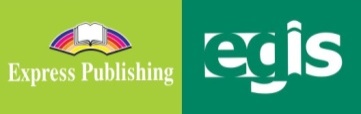 2023WSTĘP Logistics to publikacja należąca do serii Career Paths. Podręczniki z tej serii polecane są dla uczniów techników lub innych szkół zawodowych o odpowiednim profilu oraz tych, którzy chcą rozwijać swoje umiejętności językowe w zakresie języka angielskiego zawodowego (vocational English). Autorzy serii założyli, że przystępujący do poznawania języka zawodowego znają już podstawy gramatyki języka angielskiego, a słownictwo ogólne mają opanowane na tyle, że potrafią się komunikować przynajmniej na podstawowym poziomie, wykorzystując właściwe funkcje językowe.Podręcznik podzielony został na trzy części: Book 1, Book 2 i Book 3, z których każda zawiera 15 rozdziałów. Poszczególne części odpowiadają kolejno poziomowi A1, A2 i B1 w Europejskim Systemie Opisu Kształcenia Językowego (Common European Framework of Reference for Languages).Prezentowany rozkład materiału (RM) podzielono w następujący sposób: znajomość środków językowych,rozumienie wypowiedzi & przetwarzanie wypowiedzi,tworzenie wypowiedzi i reagowanie na wypowiedzi, materiał ćwiczeniowy.Materiał zawarty w podręczniku w części Book 2 może być zrealizowany w trakcie ok. 30 godzin lekcyjnych (plus powtórki materiału i testy). W rozkładzie materiału (RM) zamieszczono informacje dotyczące każdej lekcji zawartej w podręczniku w odniesieniu do materiału tematyczno-leksykalnego (znajomość środków językowych) oraz ćwiczonych umiejętności językowych (rozumienie i przetwarzanie wypowiedzi oraz tworzenie wypowiedzi i reagowanie na nie). Na realizację każdego rozdziału (Unit) przeznaczono 2 godziny lekcyjne:pierwsza – wprowadzenie nowego słownictwa i praca z tekstem, co stanowi przygotowanie do kolejnej lekcji, podczas której uczeń będzie w sposób czynny korzystał z nowo poznanych słów i zwrotów; druga – rozwijanie umiejętności rozumienia ze słuchu oraz sprawności produktywnych, czyli mówienia i pisania, w tym odtwarzanie przez uczniów wysłuchanego dialogu, a następnie wielokrotne powtarzanie własnych wersji tego dialogu ze zmianą ról i wprowadzaniem nowych informacji szczegółowych. Mówienie często sprawia uczniom, zwłaszcza mniej zaawansowanym językowo, największe problemy. Z tego względu proponuje się, by na ćwiczenie tej sprawności językowej przeznaczyć możliwie dużo czasu. Samodzielne odegranie zadanej roli w języku angielskim zapewni uczniom nie tylko poczucie sukcesu i zadowolenia z siebie, ale będzie również motywacją do dalszej pracy. Rozwijanie umiejętności pisania to ostatni element każdego rozdziału, który nauczyciel może wykorzystać jako pracę domową. Po zrealizowaniu materiału w rozdziale uczeń jest przygotowany do wykonania zadania samodzielnie, zna potrzebne słownictwo i poznał wzór danej formy wypowiedzi pisemnej.Wiadomo, że w nauce, zwłaszcza języka obcego, bardzo ważne jest powtarzanie i utrwalanie nowopoznanego materiału. Stąd, po każdych trzech rozdziałach proponuje się jego powtórkę w dowolnej formie (np. ponowne odegranie ról, gry językowe wykorzystujące słownictwo zawodowe itp.) lub sprawdzian pokazujący stopień opanowania zrealizowanego materiału. W RM zaproponowano również poświęcenie jednej godziny dydaktycznej na lekcję organizacyjną. Dodatkowo w RM nauczyciel znajdzie propozycje tematów lekcji. Przedstawiony poniżej szczegółowy RM do podręcznika Logistics – Book 2 jest propozycją i może być modyfikowany lub stanowić punkt wyjścia do konstruowania indywidualnych rozkładów materiału dostosowanych do konkretnych warunków i możliwości edukacyjnych uczniów. W RM zamieszczono również informacje dotyczące realizacji wymagań nowej podstawy programowej w zakresie języka obcego zawodowego (JOZ) (np. 1a, 2a.1, 3b.1, 4a.3 itd., gdzie oznaczenie przed kropką odnosi się do efektów kształcenia, a oznaczenie po kropce – do kryteriów ich weryfikacji). Zabieg taki powoduje, że proponowany RM jest szczególnie pomocny dla nauczyciela w jego pracy dydaktycznej. Materiał dodatkowy (wyszczególniony w tabeli innym kolorem tła) to przede wszystkim Glossary (słowniczek) znajdujący się w podręczniku (po każdych 15 rozdziałach) oraz komponent cyfrowy, tzw. digibook, zawierający m.in. filmy dokumentalne. Kurs składa się z:podręcznika (Student’s Book), kompletu dwóch płyt CD do użytku w klasie (Class Audio CDs), które zawierają nagrania wszystkich dialogów prezentowanych w podręczniku,książki nauczyciela (Teacher’s Guide) ze szczegółowymi scenariuszami lekcji, zapisami nagrań oraz kluczem odpowiedzi do wszystkich zadań znajdujących się w podręczniku.Logistics to podręcznik, który zapewni korzystającym z niego nie tylko doskonalenie znajomości języka angielskiego, ale także poszerzenie wiedzy w interesującym ich obszarze zawodowym. Rozkład materiału – seria CAREER PATHS: LOGISTICS BOOK 2STRONAZNAJOMOŚĆ ŚRODKÓW JĘZYKOWYCHROZUMIENIE WYPOWIEDZI& PRZETWARZANIE WYPOWIEDZITWORZENIE WYPOWIEDZI& REAGOWANIE NA WYPOWIEDZIMATERIAŁ DODATKO-WY**DATA*ZNAJOMOŚĆ ŚRODKÓW JĘZYKOWYCHROZUMIENIE WYPOWIEDZI& PRZETWARZANIE WYPOWIEDZITWORZENIE WYPOWIEDZI& REAGOWANIE NA WYPOWIEDZIMATERIAŁ DODATKO-WY**LEKCJA  1…………Temat lekcji: 1. Lekcja organizacyjna. Temat lekcji: 1. Lekcja organizacyjna. Temat lekcji: 1. Lekcja organizacyjna. Temat lekcji: 1. Lekcja organizacyjna. UNIT 1 – Procurement LogisticsUNIT 1 – Procurement LogisticsUNIT 1 – Procurement LogisticsUNIT 1 – Procurement LogisticsUNIT 1 – Procurement LogisticsLEKCJE  2–3str. 4–5Leksyka i tematyka: słownictwo związane z logistyką zaopatrzenia: contract, export, import, negotiate, procurement, purchase, regulation, request for proposal (RFP), service provider, strategic, tacticalrzeczowniki: familiarity, bids, protocolsczasowniki: achieve, draw up, be in touch przymiotniki: goal-oriented, relevant, extensive, potentialprzysłówek: recentlyzwroty, np. A successful applicant … . Initially I was … . I’m well-versed. określanie wymagań (dla danego stanowiska), np. All applicants must … . Applicants must have at least … of experience. … is required, but … is preferred. 1.1, 6a.1, 6a.4, 6a.5Czytanie, słuchanie i mówienie: Logistics Procurement Analyst (ogłoszenie o pracy) – odpowiedzi na pytania (wybór wielokrotny); dobieranie definicji do podanych wyrazów/ wyrażeń; dobieranie podanych wyrazów/wyrażeń do luk w parach zdań (2 opcje); odpowiedź na pytanie otwarte Słuchanie, czytanie i pisanie:rozmowa kwalifikacyjna między rekruterem a kandydatką ubiegającą się o pracę – zadanie typu P/F; uzupełnianie luk w dialogu 2a.2, 2b.1, 2b.2, 5.3, 6c.3, 6d.5Mówienie i pisanie: (w grupach) burza mózgów dot. słownictwa związanego z logistyką zaopatrzenia Mówienie: opisywanie ilustracji + określanie ich związku z logistyką zaopatrzeniaodpowiedzi na pytania: jakie doświadczenie powinien posiadać analityk ds. zakupów w dziale logistyki oraz jaką pracę taki analityk wykonuje (w parach) dialog sterowany – rozmowa kwalifikacyjna o pracę (odgrywanie ról rekrutera i kandydatki do pracy, na podstawie dialogu w ćw. 7) (w parach) odgrywanie własnych dialogów, w których osoba prowadząca rekrutację rozmawia z kandydatem/kandydatką o jego/jej wykształceniu, doświadczeniu w zakresie kontraktów i zapytań ofertowych (ćw. 8)Pisanie: kwestionariusz (a questionnaire) dot. pracy w branży logistycznej zawierający informacje: stanowisko, zakres obowiązków wymagane doświadczenie i zadowolenie z pracy (na podstawie ćw. 8) 3a.1, 3a.3, 3a.4, 3a.5, 3b.1, 3b.4, 3b.5, 4a.1, 4a.2, 4a.3, 4a.4, 4a.5, 4a.6, 4b.2, 4b.6, 5.1, 5.3, 6b.2, 6d.6SB Book 2, Glossary – str. 34–40DigiBook – Unit 1LEKCJE  2–3str. 4–5Leksyka i tematyka: słownictwo związane z logistyką zaopatrzenia: contract, export, import, negotiate, procurement, purchase, regulation, request for proposal (RFP), service provider, strategic, tacticalrzeczowniki: familiarity, bids, protocolsczasowniki: achieve, draw up, be in touch przymiotniki: goal-oriented, relevant, extensive, potentialprzysłówek: recentlyzwroty, np. A successful applicant … . Initially I was … . I’m well-versed. określanie wymagań (dla danego stanowiska), np. All applicants must … . Applicants must have at least … of experience. … is required, but … is preferred. 1.1, 6a.1, 6a.4, 6a.5Czytanie, słuchanie i mówienie: Logistics Procurement Analyst (ogłoszenie o pracy) – odpowiedzi na pytania (wybór wielokrotny); dobieranie definicji do podanych wyrazów/ wyrażeń; dobieranie podanych wyrazów/wyrażeń do luk w parach zdań (2 opcje); odpowiedź na pytanie otwarte Słuchanie, czytanie i pisanie:rozmowa kwalifikacyjna między rekruterem a kandydatką ubiegającą się o pracę – zadanie typu P/F; uzupełnianie luk w dialogu 2a.2, 2b.1, 2b.2, 5.3, 6c.3, 6d.5Mówienie i pisanie: (w grupach) burza mózgów dot. słownictwa związanego z logistyką zaopatrzenia Mówienie: opisywanie ilustracji + określanie ich związku z logistyką zaopatrzeniaodpowiedzi na pytania: jakie doświadczenie powinien posiadać analityk ds. zakupów w dziale logistyki oraz jaką pracę taki analityk wykonuje (w parach) dialog sterowany – rozmowa kwalifikacyjna o pracę (odgrywanie ról rekrutera i kandydatki do pracy, na podstawie dialogu w ćw. 7) (w parach) odgrywanie własnych dialogów, w których osoba prowadząca rekrutację rozmawia z kandydatem/kandydatką o jego/jej wykształceniu, doświadczeniu w zakresie kontraktów i zapytań ofertowych (ćw. 8)Pisanie: kwestionariusz (a questionnaire) dot. pracy w branży logistycznej zawierający informacje: stanowisko, zakres obowiązków wymagane doświadczenie i zadowolenie z pracy (na podstawie ćw. 8) 3a.1, 3a.3, 3a.4, 3a.5, 3b.1, 3b.4, 3b.5, 4a.1, 4a.2, 4a.3, 4a.4, 4a.5, 4a.6, 4b.2, 4b.6, 5.1, 5.3, 6b.2, 6d.6LEKCJE  2–3……………………Leksyka i tematyka: słownictwo związane z logistyką zaopatrzenia: contract, export, import, negotiate, procurement, purchase, regulation, request for proposal (RFP), service provider, strategic, tacticalrzeczowniki: familiarity, bids, protocolsczasowniki: achieve, draw up, be in touch przymiotniki: goal-oriented, relevant, extensive, potentialprzysłówek: recentlyzwroty, np. A successful applicant … . Initially I was … . I’m well-versed. określanie wymagań (dla danego stanowiska), np. All applicants must … . Applicants must have at least … of experience. … is required, but … is preferred. 1.1, 6a.1, 6a.4, 6a.5Czytanie, słuchanie i mówienie: Logistics Procurement Analyst (ogłoszenie o pracy) – odpowiedzi na pytania (wybór wielokrotny); dobieranie definicji do podanych wyrazów/ wyrażeń; dobieranie podanych wyrazów/wyrażeń do luk w parach zdań (2 opcje); odpowiedź na pytanie otwarte Słuchanie, czytanie i pisanie:rozmowa kwalifikacyjna między rekruterem a kandydatką ubiegającą się o pracę – zadanie typu P/F; uzupełnianie luk w dialogu 2a.2, 2b.1, 2b.2, 5.3, 6c.3, 6d.5Mówienie i pisanie: (w grupach) burza mózgów dot. słownictwa związanego z logistyką zaopatrzenia Mówienie: opisywanie ilustracji + określanie ich związku z logistyką zaopatrzeniaodpowiedzi na pytania: jakie doświadczenie powinien posiadać analityk ds. zakupów w dziale logistyki oraz jaką pracę taki analityk wykonuje (w parach) dialog sterowany – rozmowa kwalifikacyjna o pracę (odgrywanie ról rekrutera i kandydatki do pracy, na podstawie dialogu w ćw. 7) (w parach) odgrywanie własnych dialogów, w których osoba prowadząca rekrutację rozmawia z kandydatem/kandydatką o jego/jej wykształceniu, doświadczeniu w zakresie kontraktów i zapytań ofertowych (ćw. 8)Pisanie: kwestionariusz (a questionnaire) dot. pracy w branży logistycznej zawierający informacje: stanowisko, zakres obowiązków wymagane doświadczenie i zadowolenie z pracy (na podstawie ćw. 8) 3a.1, 3a.3, 3a.4, 3a.5, 3b.1, 3b.4, 3b.5, 4a.1, 4a.2, 4a.3, 4a.4, 4a.5, 4a.6, 4b.2, 4b.6, 5.1, 5.3, 6b.2, 6d.6LEKCJE  2–3……………………Tematy lekcji: 1. Logistics Procurement Analyst – słownictwo, praca z tekstem.                          2. I have a BS in Operations – ćwiczenia w słuchaniu i mówieniu. Pisanie – kwestionariusz (a questionnaire) dot. pracy w branży logistycznej. Tematy lekcji: 1. Logistics Procurement Analyst – słownictwo, praca z tekstem.                          2. I have a BS in Operations – ćwiczenia w słuchaniu i mówieniu. Pisanie – kwestionariusz (a questionnaire) dot. pracy w branży logistycznej. Tematy lekcji: 1. Logistics Procurement Analyst – słownictwo, praca z tekstem.                          2. I have a BS in Operations – ćwiczenia w słuchaniu i mówieniu. Pisanie – kwestionariusz (a questionnaire) dot. pracy w branży logistycznej. Tematy lekcji: 1. Logistics Procurement Analyst – słownictwo, praca z tekstem.                          2. I have a BS in Operations – ćwiczenia w słuchaniu i mówieniu. Pisanie – kwestionariusz (a questionnaire) dot. pracy w branży logistycznej. STRONAZNAJOMOŚĆ ŚRODKÓW JĘZYKOWYCHROZUMIENIE WYPOWIEDZI& PRZETWARZANIE WYPOWIEDZITWORZENIE WYPOWIEDZI& REAGOWANIE NA WYPOWIEDZIMATERIAŁ DODATKO-WY**DATA*ZNAJOMOŚĆ ŚRODKÓW JĘZYKOWYCHROZUMIENIE WYPOWIEDZI& PRZETWARZANIE WYPOWIEDZITWORZENIE WYPOWIEDZI& REAGOWANIE NA WYPOWIEDZIMATERIAŁ DODATKO-WY**UNIT 2 – Production LogisticsUNIT 2 – Production LogisticsUNIT 2 – Production LogisticsUNIT 2 – Production LogisticsUNIT 2 – Production LogisticsLEKCJE  4–5str. 6–7Leksyka i tematyka: słownictwo związane z logistyką produkcji: assembly line, automation, bottleneck, control, machine, material flow, movement, point of use, process, streamline, technology, track and trace, work stationrzeczowniki: slow-downs, disruption czasowniki: ensure, guarantee przymiotniki: lean, efficient, essentialprzysłówki: properly, drasticallyzwroty, np. I think it might be a good idea to start … . It’ll help us better control … . Can we assign that task to … or will we require … ? opisywanie korzyści, np. … will help us … . One benefit of … is … . … will increase/decrease … . 1.1, 6a.1, 6a.4, 6a.5Czytanie, słuchanie i mówienie: The Importance of Production Logistics (artykuł nt. logistyki produkcji) – zadanie typu P/F; dobieranie definicji do podanych wyrazów/wyrażeń; uzupełnianie luk w zdaniach podanymi wyrazami; odpowiedź na pytanie otwarte Słuchanie, czytanie i pisanie:rozmowa między panią logistyk a kierownikiem produkcji o systemie track and trace – odpowiedzi na pytania (wybór wielokrotny); uzupełnianie luk w dialogu 2a.2, 2b.1, 2b.2, 5.3, 6c.3, 6d.5Mówienie: opisywanie ilustracji + określanie ich związku z logistyką produkcji odpowiedzi na pytania: jaki jest cel logistyki produkcji oraz co oznacza track and trace i kiedy używa się tego systemu (w parach) dialog sterowany – rozmowa nt. systemu track and trace (odgrywanie ról logistyka i kierownika produkcji, na podstawie dialogu w ćw. 7) (w parach) odgrywanie własnych dialogów, w których logistyk rozmawia z kierownikiem produkcji o systemie track and trace, o konieczności jego wdrożenia oraz o wykorzystaniu automatyzacji lub pracy ludzkiej (ćw. 8)Pisanie: notatka służbowa (the memo) kierownika produkcji do pracowników dot. systemu track and trace (na podstawie ćw. 8) 3a.1, 3a.2, 3a.3, 3a.4, 3a.5, 3b.1, 3b.2, 3b.3, 3b.4, 3b.5, 4a.1, 4a.2, 4a.3, 4a.4, 4a.5, 4a.6, 4b.1, 4b.2, 4b.3, 4b.5, 4b.6, 5.1, 5.3, 6b.2, 6d.6SB Book 2, Glossary – str. 34–40DigiBook – Unit 2LEKCJE  4–5str. 6–7Leksyka i tematyka: słownictwo związane z logistyką produkcji: assembly line, automation, bottleneck, control, machine, material flow, movement, point of use, process, streamline, technology, track and trace, work stationrzeczowniki: slow-downs, disruption czasowniki: ensure, guarantee przymiotniki: lean, efficient, essentialprzysłówki: properly, drasticallyzwroty, np. I think it might be a good idea to start … . It’ll help us better control … . Can we assign that task to … or will we require … ? opisywanie korzyści, np. … will help us … . One benefit of … is … . … will increase/decrease … . 1.1, 6a.1, 6a.4, 6a.5Czytanie, słuchanie i mówienie: The Importance of Production Logistics (artykuł nt. logistyki produkcji) – zadanie typu P/F; dobieranie definicji do podanych wyrazów/wyrażeń; uzupełnianie luk w zdaniach podanymi wyrazami; odpowiedź na pytanie otwarte Słuchanie, czytanie i pisanie:rozmowa między panią logistyk a kierownikiem produkcji o systemie track and trace – odpowiedzi na pytania (wybór wielokrotny); uzupełnianie luk w dialogu 2a.2, 2b.1, 2b.2, 5.3, 6c.3, 6d.5Mówienie: opisywanie ilustracji + określanie ich związku z logistyką produkcji odpowiedzi na pytania: jaki jest cel logistyki produkcji oraz co oznacza track and trace i kiedy używa się tego systemu (w parach) dialog sterowany – rozmowa nt. systemu track and trace (odgrywanie ról logistyka i kierownika produkcji, na podstawie dialogu w ćw. 7) (w parach) odgrywanie własnych dialogów, w których logistyk rozmawia z kierownikiem produkcji o systemie track and trace, o konieczności jego wdrożenia oraz o wykorzystaniu automatyzacji lub pracy ludzkiej (ćw. 8)Pisanie: notatka służbowa (the memo) kierownika produkcji do pracowników dot. systemu track and trace (na podstawie ćw. 8) 3a.1, 3a.2, 3a.3, 3a.4, 3a.5, 3b.1, 3b.2, 3b.3, 3b.4, 3b.5, 4a.1, 4a.2, 4a.3, 4a.4, 4a.5, 4a.6, 4b.1, 4b.2, 4b.3, 4b.5, 4b.6, 5.1, 5.3, 6b.2, 6d.6LEKCJE  4–5……………………Leksyka i tematyka: słownictwo związane z logistyką produkcji: assembly line, automation, bottleneck, control, machine, material flow, movement, point of use, process, streamline, technology, track and trace, work stationrzeczowniki: slow-downs, disruption czasowniki: ensure, guarantee przymiotniki: lean, efficient, essentialprzysłówki: properly, drasticallyzwroty, np. I think it might be a good idea to start … . It’ll help us better control … . Can we assign that task to … or will we require … ? opisywanie korzyści, np. … will help us … . One benefit of … is … . … will increase/decrease … . 1.1, 6a.1, 6a.4, 6a.5Czytanie, słuchanie i mówienie: The Importance of Production Logistics (artykuł nt. logistyki produkcji) – zadanie typu P/F; dobieranie definicji do podanych wyrazów/wyrażeń; uzupełnianie luk w zdaniach podanymi wyrazami; odpowiedź na pytanie otwarte Słuchanie, czytanie i pisanie:rozmowa między panią logistyk a kierownikiem produkcji o systemie track and trace – odpowiedzi na pytania (wybór wielokrotny); uzupełnianie luk w dialogu 2a.2, 2b.1, 2b.2, 5.3, 6c.3, 6d.5Mówienie: opisywanie ilustracji + określanie ich związku z logistyką produkcji odpowiedzi na pytania: jaki jest cel logistyki produkcji oraz co oznacza track and trace i kiedy używa się tego systemu (w parach) dialog sterowany – rozmowa nt. systemu track and trace (odgrywanie ról logistyka i kierownika produkcji, na podstawie dialogu w ćw. 7) (w parach) odgrywanie własnych dialogów, w których logistyk rozmawia z kierownikiem produkcji o systemie track and trace, o konieczności jego wdrożenia oraz o wykorzystaniu automatyzacji lub pracy ludzkiej (ćw. 8)Pisanie: notatka służbowa (the memo) kierownika produkcji do pracowników dot. systemu track and trace (na podstawie ćw. 8) 3a.1, 3a.2, 3a.3, 3a.4, 3a.5, 3b.1, 3b.2, 3b.3, 3b.4, 3b.5, 4a.1, 4a.2, 4a.3, 4a.4, 4a.5, 4a.6, 4b.1, 4b.2, 4b.3, 4b.5, 4b.6, 5.1, 5.3, 6b.2, 6d.6LEKCJE  4–5……………………Tematy lekcji: 1. The Importance of Production Logistics – słownictwo, praca z tekstem.                          2. How will this process work? – ćwiczenia w słuchaniu i mówieniu. Pisanie – notatka służbowa (the memo) dot. śledzenia przesyłek. Tematy lekcji: 1. The Importance of Production Logistics – słownictwo, praca z tekstem.                          2. How will this process work? – ćwiczenia w słuchaniu i mówieniu. Pisanie – notatka służbowa (the memo) dot. śledzenia przesyłek. Tematy lekcji: 1. The Importance of Production Logistics – słownictwo, praca z tekstem.                          2. How will this process work? – ćwiczenia w słuchaniu i mówieniu. Pisanie – notatka służbowa (the memo) dot. śledzenia przesyłek. Tematy lekcji: 1. The Importance of Production Logistics – słownictwo, praca z tekstem.                          2. How will this process work? – ćwiczenia w słuchaniu i mówieniu. Pisanie – notatka służbowa (the memo) dot. śledzenia przesyłek. STRONAZNAJOMOŚĆ ŚRODKÓW JĘZYKOWYCHROZUMIENIE WYPOWIEDZI& PRZETWARZANIE WYPOWIEDZITWORZENIE WYPOWIEDZI& REAGOWANIE NA WYPOWIEDZIMATERIAŁ DODATKO-WY**MATERIAŁ DODATKO-WY**DATA*ZNAJOMOŚĆ ŚRODKÓW JĘZYKOWYCHROZUMIENIE WYPOWIEDZI& PRZETWARZANIE WYPOWIEDZITWORZENIE WYPOWIEDZI& REAGOWANIE NA WYPOWIEDZIMATERIAŁ DODATKO-WY**MATERIAŁ DODATKO-WY**UNIT 3 – Distribution LogisticsUNIT 3 – Distribution LogisticsUNIT 3 – Distribution LogisticsUNIT 3 – Distribution LogisticsUNIT 3 – Distribution LogisticsUNIT 3 – Distribution LogisticsLEKCJE  6–7str. 8–9Leksyka i tematyka: słownictwo związane z logistyką dystrybucji: caution, cost fulfillment, damage, delivery fulfillment, flexibility, handling, load, order fulfillment, pack, quality, quality fulfillment, reliability, sort, timingrzeczowniki: styrofoam, plastic, insulation czasowniki: adjust, notify przymiotniki: particular, competitive, fragile, dentedprzysłówki: usually, immediatelyzwroty, np. I know you’re concerned about … . Customer service has also received complaints … . I think the problem lies in … . przedstawianie problemu, np. We’re not exercising proper … . I think the problem is … . We are having difficulty … . 1.1, 6a.1, 6a.4, 6a.5Czytanie, słuchanie i mówienie: Distribution Logistics (fragment z podręcznika) – odpowiedzi na pytania (wybór wielokrotny); zastępowanie wyróżnionych fragmentów zdań wyrazami o podobnym znaczeniu (uzupełnianie brakujących liter); dobieranie podanych wyrazów do luk w parach zdań (2 opcje); odpowiedź na pytanie otwarte Słuchanie, czytanie i pisanie:rozmowa między logistykiem a kierowniczką magazynu nt. uszkodzonych przesyłek – zadanie typu P/F; uzupełnianie luk w dialogu 2a.2, 2b.1, 2b.2, 5.3, 6c.3, 6d.5Mówienie: (w grupach) dyskusja – odpowiedzi na pytania: Are distribution logistics important? Why?/Why not? Is it difficult to manage distribution logistics? Why?/Why not? Would you like to manage distribution logistics? Why?/Why not?opisywanie ilustracji + określanie ich związku z logistyką dystrybucji odpowiedzi na pytania: o cel logistyki dystrybucji oraz jakie są wymagania logistyki (w parach) dialog sterowany – rozmowa nt. uszkodzonych przesyłek i przyczyn tego problemu (odgrywanie ról logistyka i kierowniczki magazynu, na podstawie dialogu w ćw. 7) (w parach) odgrywanie własnych dialogów, w których logistyk rozmawia z kierownikiem/kierowniczką magazynu o uszkodzonych przesyłkach oraz o tym, jak zmienić procedury i dlaczego te zmiany są konieczne (ćw. 8)Pisanie: wiadomość (the notice) od kierownika magazynu do pracowników nt. nowych procedur w magazynie dot. fizycznej obsługi wysyłki (na podstawie ćw. 8) 3a.1, 3a.2, 3a.3, 3a.4, 3a.5, 3b.1, 3b.2, 3b.3, 3b.4, 3b.5, 4a.1, 4a.2, 4a.3, 4a.4, 4a.5, 4a.6, 4b.1, 4b.2, 4b.3, 4b.5, 4b.6, 5.1, 5.3, 6b.2, 6d.6SB Book 2, Glossary – str. 34–40DigiBook – Unit 3SB Book 2, Glossary – str. 34–40DigiBook – Unit 3LEKCJE  6–7str. 8–9Leksyka i tematyka: słownictwo związane z logistyką dystrybucji: caution, cost fulfillment, damage, delivery fulfillment, flexibility, handling, load, order fulfillment, pack, quality, quality fulfillment, reliability, sort, timingrzeczowniki: styrofoam, plastic, insulation czasowniki: adjust, notify przymiotniki: particular, competitive, fragile, dentedprzysłówki: usually, immediatelyzwroty, np. I know you’re concerned about … . Customer service has also received complaints … . I think the problem lies in … . przedstawianie problemu, np. We’re not exercising proper … . I think the problem is … . We are having difficulty … . 1.1, 6a.1, 6a.4, 6a.5Czytanie, słuchanie i mówienie: Distribution Logistics (fragment z podręcznika) – odpowiedzi na pytania (wybór wielokrotny); zastępowanie wyróżnionych fragmentów zdań wyrazami o podobnym znaczeniu (uzupełnianie brakujących liter); dobieranie podanych wyrazów do luk w parach zdań (2 opcje); odpowiedź na pytanie otwarte Słuchanie, czytanie i pisanie:rozmowa między logistykiem a kierowniczką magazynu nt. uszkodzonych przesyłek – zadanie typu P/F; uzupełnianie luk w dialogu 2a.2, 2b.1, 2b.2, 5.3, 6c.3, 6d.5Mówienie: (w grupach) dyskusja – odpowiedzi na pytania: Are distribution logistics important? Why?/Why not? Is it difficult to manage distribution logistics? Why?/Why not? Would you like to manage distribution logistics? Why?/Why not?opisywanie ilustracji + określanie ich związku z logistyką dystrybucji odpowiedzi na pytania: o cel logistyki dystrybucji oraz jakie są wymagania logistyki (w parach) dialog sterowany – rozmowa nt. uszkodzonych przesyłek i przyczyn tego problemu (odgrywanie ról logistyka i kierowniczki magazynu, na podstawie dialogu w ćw. 7) (w parach) odgrywanie własnych dialogów, w których logistyk rozmawia z kierownikiem/kierowniczką magazynu o uszkodzonych przesyłkach oraz o tym, jak zmienić procedury i dlaczego te zmiany są konieczne (ćw. 8)Pisanie: wiadomość (the notice) od kierownika magazynu do pracowników nt. nowych procedur w magazynie dot. fizycznej obsługi wysyłki (na podstawie ćw. 8) 3a.1, 3a.2, 3a.3, 3a.4, 3a.5, 3b.1, 3b.2, 3b.3, 3b.4, 3b.5, 4a.1, 4a.2, 4a.3, 4a.4, 4a.5, 4a.6, 4b.1, 4b.2, 4b.3, 4b.5, 4b.6, 5.1, 5.3, 6b.2, 6d.6LEKCJE  6–7……………………Leksyka i tematyka: słownictwo związane z logistyką dystrybucji: caution, cost fulfillment, damage, delivery fulfillment, flexibility, handling, load, order fulfillment, pack, quality, quality fulfillment, reliability, sort, timingrzeczowniki: styrofoam, plastic, insulation czasowniki: adjust, notify przymiotniki: particular, competitive, fragile, dentedprzysłówki: usually, immediatelyzwroty, np. I know you’re concerned about … . Customer service has also received complaints … . I think the problem lies in … . przedstawianie problemu, np. We’re not exercising proper … . I think the problem is … . We are having difficulty … . 1.1, 6a.1, 6a.4, 6a.5Czytanie, słuchanie i mówienie: Distribution Logistics (fragment z podręcznika) – odpowiedzi na pytania (wybór wielokrotny); zastępowanie wyróżnionych fragmentów zdań wyrazami o podobnym znaczeniu (uzupełnianie brakujących liter); dobieranie podanych wyrazów do luk w parach zdań (2 opcje); odpowiedź na pytanie otwarte Słuchanie, czytanie i pisanie:rozmowa między logistykiem a kierowniczką magazynu nt. uszkodzonych przesyłek – zadanie typu P/F; uzupełnianie luk w dialogu 2a.2, 2b.1, 2b.2, 5.3, 6c.3, 6d.5Mówienie: (w grupach) dyskusja – odpowiedzi na pytania: Are distribution logistics important? Why?/Why not? Is it difficult to manage distribution logistics? Why?/Why not? Would you like to manage distribution logistics? Why?/Why not?opisywanie ilustracji + określanie ich związku z logistyką dystrybucji odpowiedzi na pytania: o cel logistyki dystrybucji oraz jakie są wymagania logistyki (w parach) dialog sterowany – rozmowa nt. uszkodzonych przesyłek i przyczyn tego problemu (odgrywanie ról logistyka i kierowniczki magazynu, na podstawie dialogu w ćw. 7) (w parach) odgrywanie własnych dialogów, w których logistyk rozmawia z kierownikiem/kierowniczką magazynu o uszkodzonych przesyłkach oraz o tym, jak zmienić procedury i dlaczego te zmiany są konieczne (ćw. 8)Pisanie: wiadomość (the notice) od kierownika magazynu do pracowników nt. nowych procedur w magazynie dot. fizycznej obsługi wysyłki (na podstawie ćw. 8) 3a.1, 3a.2, 3a.3, 3a.4, 3a.5, 3b.1, 3b.2, 3b.3, 3b.4, 3b.5, 4a.1, 4a.2, 4a.3, 4a.4, 4a.5, 4a.6, 4b.1, 4b.2, 4b.3, 4b.5, 4b.6, 5.1, 5.3, 6b.2, 6d.6LEKCJE  6–7……………………Tematy lekcji: 1. Distribution Logistics – słownictwo, praca z tekstem.                          2. We need to change our handling procedures – ćwiczenia w słuchaniu i mówieniu. Pisanie – wiadomość (the notice) dot. nowych procedur obsługi 
                              w magazynie. Tematy lekcji: 1. Distribution Logistics – słownictwo, praca z tekstem.                          2. We need to change our handling procedures – ćwiczenia w słuchaniu i mówieniu. Pisanie – wiadomość (the notice) dot. nowych procedur obsługi 
                              w magazynie. Tematy lekcji: 1. Distribution Logistics – słownictwo, praca z tekstem.                          2. We need to change our handling procedures – ćwiczenia w słuchaniu i mówieniu. Pisanie – wiadomość (the notice) dot. nowych procedur obsługi 
                              w magazynie. Tematy lekcji: 1. Distribution Logistics – słownictwo, praca z tekstem.                          2. We need to change our handling procedures – ćwiczenia w słuchaniu i mówieniu. Pisanie – wiadomość (the notice) dot. nowych procedur obsługi 
                              w magazynie. Tematy lekcji: 1. Distribution Logistics – słownictwo, praca z tekstem.                          2. We need to change our handling procedures – ćwiczenia w słuchaniu i mówieniu. Pisanie – wiadomość (the notice) dot. nowych procedur obsługi 
                              w magazynie. LEKCJA  8…………Temat lekcji: 1. Powtórka materiału. / Test.Temat lekcji: 1. Powtórka materiału. / Test.Temat lekcji: 1. Powtórka materiału. / Test.Temat lekcji: 1. Powtórka materiału. / Test.STRONAZNAJOMOŚĆ ŚRODKÓW JĘZYKOWYCHROZUMIENIE WYPOWIEDZI& PRZETWARZANIE WYPOWIEDZITWORZENIE WYPOWIEDZI& REAGOWANIE NA WYPOWIEDZIMATERIAŁ DODATKO-WY**DATA*ZNAJOMOŚĆ ŚRODKÓW JĘZYKOWYCHROZUMIENIE WYPOWIEDZI& PRZETWARZANIE WYPOWIEDZITWORZENIE WYPOWIEDZI& REAGOWANIE NA WYPOWIEDZIMATERIAŁ DODATKO-WY**UNIT 4 – Disposal LogisticsUNIT 4 – Disposal LogisticsUNIT 4 – Disposal LogisticsUNIT 4 – Disposal LogisticsUNIT 4 – Disposal LogisticsLEKCJE  9–10str. 10–11Leksyka i tematyka: słownictwo związane z logistyką utylizacji odpadów: directive, disposal, harmless, hazardous, landfill, minimize, production waste, recycle, recycling bin, reuse, separate, wasterzeczowniki: byproducts, lagoons, impact, draft czasowniki: leach, outlaw, designateprzymiotniki: environmental, recent, effective, green, capableprzysłówki: historically, clearly, especiallyzwroty, np. Let’s brainstorm about … . We can greatly improve … . Let’s work on … . przedstawianie możliwości, opcji, np. We can work on … . One option is … . Another possibility is … . 1.1, 6a.1, 6a.4, 6a.5Czytanie, słuchanie i mówienie: Thompson Manufacturing: Company Policy (tekst nt. polityki przedsiębiorstwa w zakresie utylizacji odpadów) – zadanie typu P/F; dobieranie definicji do podanych wyrazów/wyrażeń; uzupełnianie luk w zdaniach podanymi wyrazami/wyrażeniami; odpowiedź na pytanie otwarte Słuchanie, czytanie i pisanie:rozmowa między dwojgiem logistyków dot. redukcji odpadów produkcyjnych – zadanie typu P/F; uzupełnianie luk w dialogu 2a.2, 2b.1, 2b.2, 5.3, 6c.3, 6d.5Mówienie: opisywanie ilustracji + określanie ich związku z logistyką utylizacji odpadów odpowiedzi na pytania: o problemy zw. z gospodarką odpadami niebezpiecznymi oraz o kroki, jakie firmy mogą podjąć w celu ograniczenia produkcji odpadów (w parach) dialog sterowany – rozmowa nt. sposobów redukcji odpadów produkcyjnych (odgrywanie ról dwojga logistyków, na podstawie dialogu w ćw. 7) (w parach) odgrywanie własnych dialogów, w których logistycy rozmawiają o sposobach redukcji odpadów produkcyjnych, o działaniach w zakresie recyklingu oraz wysłaniu notatki służbowej do wszystkich (ćw. 8)Pisanie: e-mail dot. redukcji odpadów produkcyjnych (an email about reducing production waste) (na podstawie ćw. 8) 3a.1, 3a.2, 3a.3, 3a.4, 3a.5, 3b.1, 3b.2, 3b.4, 3b.5, 4a.1, 4a.2, 4a.3, 4a.5, 4a.6, 4b.1, 4b.2, 4b.5, 4b.6, 5.1, 5.3, 6b.2, 6d.6SB Book 2, Glossary – str. 34–40DigiBook – Unit 4LEKCJE  9–10str. 10–11Leksyka i tematyka: słownictwo związane z logistyką utylizacji odpadów: directive, disposal, harmless, hazardous, landfill, minimize, production waste, recycle, recycling bin, reuse, separate, wasterzeczowniki: byproducts, lagoons, impact, draft czasowniki: leach, outlaw, designateprzymiotniki: environmental, recent, effective, green, capableprzysłówki: historically, clearly, especiallyzwroty, np. Let’s brainstorm about … . We can greatly improve … . Let’s work on … . przedstawianie możliwości, opcji, np. We can work on … . One option is … . Another possibility is … . 1.1, 6a.1, 6a.4, 6a.5Czytanie, słuchanie i mówienie: Thompson Manufacturing: Company Policy (tekst nt. polityki przedsiębiorstwa w zakresie utylizacji odpadów) – zadanie typu P/F; dobieranie definicji do podanych wyrazów/wyrażeń; uzupełnianie luk w zdaniach podanymi wyrazami/wyrażeniami; odpowiedź na pytanie otwarte Słuchanie, czytanie i pisanie:rozmowa między dwojgiem logistyków dot. redukcji odpadów produkcyjnych – zadanie typu P/F; uzupełnianie luk w dialogu 2a.2, 2b.1, 2b.2, 5.3, 6c.3, 6d.5Mówienie: opisywanie ilustracji + określanie ich związku z logistyką utylizacji odpadów odpowiedzi na pytania: o problemy zw. z gospodarką odpadami niebezpiecznymi oraz o kroki, jakie firmy mogą podjąć w celu ograniczenia produkcji odpadów (w parach) dialog sterowany – rozmowa nt. sposobów redukcji odpadów produkcyjnych (odgrywanie ról dwojga logistyków, na podstawie dialogu w ćw. 7) (w parach) odgrywanie własnych dialogów, w których logistycy rozmawiają o sposobach redukcji odpadów produkcyjnych, o działaniach w zakresie recyklingu oraz wysłaniu notatki służbowej do wszystkich (ćw. 8)Pisanie: e-mail dot. redukcji odpadów produkcyjnych (an email about reducing production waste) (na podstawie ćw. 8) 3a.1, 3a.2, 3a.3, 3a.4, 3a.5, 3b.1, 3b.2, 3b.4, 3b.5, 4a.1, 4a.2, 4a.3, 4a.5, 4a.6, 4b.1, 4b.2, 4b.5, 4b.6, 5.1, 5.3, 6b.2, 6d.6LEKCJE  9–10……………………Leksyka i tematyka: słownictwo związane z logistyką utylizacji odpadów: directive, disposal, harmless, hazardous, landfill, minimize, production waste, recycle, recycling bin, reuse, separate, wasterzeczowniki: byproducts, lagoons, impact, draft czasowniki: leach, outlaw, designateprzymiotniki: environmental, recent, effective, green, capableprzysłówki: historically, clearly, especiallyzwroty, np. Let’s brainstorm about … . We can greatly improve … . Let’s work on … . przedstawianie możliwości, opcji, np. We can work on … . One option is … . Another possibility is … . 1.1, 6a.1, 6a.4, 6a.5Czytanie, słuchanie i mówienie: Thompson Manufacturing: Company Policy (tekst nt. polityki przedsiębiorstwa w zakresie utylizacji odpadów) – zadanie typu P/F; dobieranie definicji do podanych wyrazów/wyrażeń; uzupełnianie luk w zdaniach podanymi wyrazami/wyrażeniami; odpowiedź na pytanie otwarte Słuchanie, czytanie i pisanie:rozmowa między dwojgiem logistyków dot. redukcji odpadów produkcyjnych – zadanie typu P/F; uzupełnianie luk w dialogu 2a.2, 2b.1, 2b.2, 5.3, 6c.3, 6d.5Mówienie: opisywanie ilustracji + określanie ich związku z logistyką utylizacji odpadów odpowiedzi na pytania: o problemy zw. z gospodarką odpadami niebezpiecznymi oraz o kroki, jakie firmy mogą podjąć w celu ograniczenia produkcji odpadów (w parach) dialog sterowany – rozmowa nt. sposobów redukcji odpadów produkcyjnych (odgrywanie ról dwojga logistyków, na podstawie dialogu w ćw. 7) (w parach) odgrywanie własnych dialogów, w których logistycy rozmawiają o sposobach redukcji odpadów produkcyjnych, o działaniach w zakresie recyklingu oraz wysłaniu notatki służbowej do wszystkich (ćw. 8)Pisanie: e-mail dot. redukcji odpadów produkcyjnych (an email about reducing production waste) (na podstawie ćw. 8) 3a.1, 3a.2, 3a.3, 3a.4, 3a.5, 3b.1, 3b.2, 3b.4, 3b.5, 4a.1, 4a.2, 4a.3, 4a.5, 4a.6, 4b.1, 4b.2, 4b.5, 4b.6, 5.1, 5.3, 6b.2, 6d.6LEKCJE  9–10……………………Tematy lekcji: 1. Disposal Logistics – słownictwo, praca z tekstem.                          2. We can greatly improve... – ćwiczenia w słuchaniu i mówieniu. Pisanie – e-mail dot. redukcji odpadów produkcyjnych (an email about reducing 
                              production waste). Tematy lekcji: 1. Disposal Logistics – słownictwo, praca z tekstem.                          2. We can greatly improve... – ćwiczenia w słuchaniu i mówieniu. Pisanie – e-mail dot. redukcji odpadów produkcyjnych (an email about reducing 
                              production waste). Tematy lekcji: 1. Disposal Logistics – słownictwo, praca z tekstem.                          2. We can greatly improve... – ćwiczenia w słuchaniu i mówieniu. Pisanie – e-mail dot. redukcji odpadów produkcyjnych (an email about reducing 
                              production waste). Tematy lekcji: 1. Disposal Logistics – słownictwo, praca z tekstem.                          2. We can greatly improve... – ćwiczenia w słuchaniu i mówieniu. Pisanie – e-mail dot. redukcji odpadów produkcyjnych (an email about reducing 
                              production waste). STRONAZNAJOMOŚĆ ŚRODKÓW JĘZYKOWYCHROZUMIENIE WYPOWIEDZI& PRZETWARZANIE WYPOWIEDZITWORZENIE WYPOWIEDZI& REAGOWANIE NA WYPOWIEDZIMATERIAŁ DODATKO-WY**DATA*ZNAJOMOŚĆ ŚRODKÓW JĘZYKOWYCHROZUMIENIE WYPOWIEDZI& PRZETWARZANIE WYPOWIEDZITWORZENIE WYPOWIEDZI& REAGOWANIE NA WYPOWIEDZIMATERIAŁ DODATKO-WY**UNIT 5 – Food LogisticsUNIT 5 – Food LogisticsUNIT 5 – Food LogisticsUNIT 5 – Food LogisticsUNIT 5 – Food LogisticsLEKCJE  11–12str. 12–13Leksyka i tematyka: słownictwo związane z logistyką artykułów spożywczych: cold chain, contamination, food distributor, fresh, humidity, perishable, refrigerated, shelf life, shrink, specialty foods, spoil, temperaturerzeczowniki: sensors, preservation czasowniki: appear, extend, avoid, decayprzymiotniki: disappointed, bruised, discolored, rich, suitable, reasonable, secureprzysłówki: occasionally, supposedly, fortunately, finely, perfectly, absolutelyzwroty, np. I need someone who can help me … . At this point, I’m concentrating on … . What I need most is to know that … . wyjaśnianie, co jest potrzebne, konieczne, np. We need … . … is necessary to … . It is important that … . 1.1, 6a.1, 6a.4, 6a.5Czytanie, słuchanie i mówienie: Managing the Food Chain (artykuł z czasopisma nt. zarządzania łańcuchem żywieniowym) – odpowiedzi na pytania (wybór wielokrotny); dobieranie definicji do podanych wyrazów/wyrażeń; uzupełnianie luk w zdaniach podanymi wyrazami; odpowiedź na pytanie otwarte Słuchanie, czytanie i pisanie:rozmowa między właścicielką firmy a pracownikiem operatora logistycznego nt. sprawnej dystrybucji produktów łatwo ulegających zepsuciu – zadanie typu P/F; uzupełnianie luk w dialogu 2a.2, 2b.1, 2b.2, 5.3, 6c.3, 6d.5Mówienie i pisanie: (w grupach) burza mózgów dot. słownictwa związanego z logistyką artykułów spożywczych Mówienie: odpowiedzi na pytania: jak przebiega proces łańcucha chłodniczego oraz jakie są przyczyny skażenia żywności (w parach) dialog sterowany – rozmowa nt. sprawnej dystrybucji produktów łatwo ulegających zepsuciu (odgrywanie ról właścicielki firmy i pracownika operatora logistycznego, na podstawie dialogu w ćw. 7) (w parach) odgrywanie własnych dialogów, w których właściciel/właścicielka firmy rozmawia z pracownikiem operatora logistycznego o dystrybucji towarów łatwo ulegających zepsuciu, o swoich obawach i o satysfakcjonujących go/ją warunkach umowy (ćw. 8)Pisanie: kontrakt (the contract) pomiędzy właścicielem/ właścicielką firmy a operatorem logistycznym dot. transportu produktów tej firmy przez dwa lata (na podstawie ćw. 8) 3a.1, 3a.2, 3a.3, 3a.4, 3a.5, 3b.1, 3b.2, 3b.4, 3b.5, 4a.1, 4a.2, 4a.3, 4a.4, 4a.5, 4a.6, 4b.2, 4b.5, 4b.6, 5.1, 5.3, 6b.2, 6d.6SB Book 2, Glossary – str. 34–40DigiBook – Unit 5LEKCJE  11–12str. 12–13Leksyka i tematyka: słownictwo związane z logistyką artykułów spożywczych: cold chain, contamination, food distributor, fresh, humidity, perishable, refrigerated, shelf life, shrink, specialty foods, spoil, temperaturerzeczowniki: sensors, preservation czasowniki: appear, extend, avoid, decayprzymiotniki: disappointed, bruised, discolored, rich, suitable, reasonable, secureprzysłówki: occasionally, supposedly, fortunately, finely, perfectly, absolutelyzwroty, np. I need someone who can help me … . At this point, I’m concentrating on … . What I need most is to know that … . wyjaśnianie, co jest potrzebne, konieczne, np. We need … . … is necessary to … . It is important that … . 1.1, 6a.1, 6a.4, 6a.5Czytanie, słuchanie i mówienie: Managing the Food Chain (artykuł z czasopisma nt. zarządzania łańcuchem żywieniowym) – odpowiedzi na pytania (wybór wielokrotny); dobieranie definicji do podanych wyrazów/wyrażeń; uzupełnianie luk w zdaniach podanymi wyrazami; odpowiedź na pytanie otwarte Słuchanie, czytanie i pisanie:rozmowa między właścicielką firmy a pracownikiem operatora logistycznego nt. sprawnej dystrybucji produktów łatwo ulegających zepsuciu – zadanie typu P/F; uzupełnianie luk w dialogu 2a.2, 2b.1, 2b.2, 5.3, 6c.3, 6d.5Mówienie i pisanie: (w grupach) burza mózgów dot. słownictwa związanego z logistyką artykułów spożywczych Mówienie: odpowiedzi na pytania: jak przebiega proces łańcucha chłodniczego oraz jakie są przyczyny skażenia żywności (w parach) dialog sterowany – rozmowa nt. sprawnej dystrybucji produktów łatwo ulegających zepsuciu (odgrywanie ról właścicielki firmy i pracownika operatora logistycznego, na podstawie dialogu w ćw. 7) (w parach) odgrywanie własnych dialogów, w których właściciel/właścicielka firmy rozmawia z pracownikiem operatora logistycznego o dystrybucji towarów łatwo ulegających zepsuciu, o swoich obawach i o satysfakcjonujących go/ją warunkach umowy (ćw. 8)Pisanie: kontrakt (the contract) pomiędzy właścicielem/ właścicielką firmy a operatorem logistycznym dot. transportu produktów tej firmy przez dwa lata (na podstawie ćw. 8) 3a.1, 3a.2, 3a.3, 3a.4, 3a.5, 3b.1, 3b.2, 3b.4, 3b.5, 4a.1, 4a.2, 4a.3, 4a.4, 4a.5, 4a.6, 4b.2, 4b.5, 4b.6, 5.1, 5.3, 6b.2, 6d.6LEKCJE  11–12……………………Leksyka i tematyka: słownictwo związane z logistyką artykułów spożywczych: cold chain, contamination, food distributor, fresh, humidity, perishable, refrigerated, shelf life, shrink, specialty foods, spoil, temperaturerzeczowniki: sensors, preservation czasowniki: appear, extend, avoid, decayprzymiotniki: disappointed, bruised, discolored, rich, suitable, reasonable, secureprzysłówki: occasionally, supposedly, fortunately, finely, perfectly, absolutelyzwroty, np. I need someone who can help me … . At this point, I’m concentrating on … . What I need most is to know that … . wyjaśnianie, co jest potrzebne, konieczne, np. We need … . … is necessary to … . It is important that … . 1.1, 6a.1, 6a.4, 6a.5Czytanie, słuchanie i mówienie: Managing the Food Chain (artykuł z czasopisma nt. zarządzania łańcuchem żywieniowym) – odpowiedzi na pytania (wybór wielokrotny); dobieranie definicji do podanych wyrazów/wyrażeń; uzupełnianie luk w zdaniach podanymi wyrazami; odpowiedź na pytanie otwarte Słuchanie, czytanie i pisanie:rozmowa między właścicielką firmy a pracownikiem operatora logistycznego nt. sprawnej dystrybucji produktów łatwo ulegających zepsuciu – zadanie typu P/F; uzupełnianie luk w dialogu 2a.2, 2b.1, 2b.2, 5.3, 6c.3, 6d.5Mówienie i pisanie: (w grupach) burza mózgów dot. słownictwa związanego z logistyką artykułów spożywczych Mówienie: odpowiedzi na pytania: jak przebiega proces łańcucha chłodniczego oraz jakie są przyczyny skażenia żywności (w parach) dialog sterowany – rozmowa nt. sprawnej dystrybucji produktów łatwo ulegających zepsuciu (odgrywanie ról właścicielki firmy i pracownika operatora logistycznego, na podstawie dialogu w ćw. 7) (w parach) odgrywanie własnych dialogów, w których właściciel/właścicielka firmy rozmawia z pracownikiem operatora logistycznego o dystrybucji towarów łatwo ulegających zepsuciu, o swoich obawach i o satysfakcjonujących go/ją warunkach umowy (ćw. 8)Pisanie: kontrakt (the contract) pomiędzy właścicielem/ właścicielką firmy a operatorem logistycznym dot. transportu produktów tej firmy przez dwa lata (na podstawie ćw. 8) 3a.1, 3a.2, 3a.3, 3a.4, 3a.5, 3b.1, 3b.2, 3b.4, 3b.5, 4a.1, 4a.2, 4a.3, 4a.4, 4a.5, 4a.6, 4b.2, 4b.5, 4b.6, 5.1, 5.3, 6b.2, 6d.6LEKCJE  11–12……………………Tematy lekcji: 1. Managing the Food Chain – słownictwo, praca z tekstem.                          2. What are your primary concerns? – ćwiczenia w słuchaniu i mówieniu. Pisanie – kontrakt (the contract) pomiędzy właścicielem firmy 
                              a operatorem logistycznym. Tematy lekcji: 1. Managing the Food Chain – słownictwo, praca z tekstem.                          2. What are your primary concerns? – ćwiczenia w słuchaniu i mówieniu. Pisanie – kontrakt (the contract) pomiędzy właścicielem firmy 
                              a operatorem logistycznym. Tematy lekcji: 1. Managing the Food Chain – słownictwo, praca z tekstem.                          2. What are your primary concerns? – ćwiczenia w słuchaniu i mówieniu. Pisanie – kontrakt (the contract) pomiędzy właścicielem firmy 
                              a operatorem logistycznym. Tematy lekcji: 1. Managing the Food Chain – słownictwo, praca z tekstem.                          2. What are your primary concerns? – ćwiczenia w słuchaniu i mówieniu. Pisanie – kontrakt (the contract) pomiędzy właścicielem firmy 
                              a operatorem logistycznym. STRONAZNAJOMOŚĆ ŚRODKÓW JĘZYKOWYCHROZUMIENIE WYPOWIEDZI& PRZETWARZANIE WYPOWIEDZITWORZENIE WYPOWIEDZI& REAGOWANIE NA WYPOWIEDZIMATERIAŁ DODATKO-WY**DATA*ZNAJOMOŚĆ ŚRODKÓW JĘZYKOWYCHROZUMIENIE WYPOWIEDZI& PRZETWARZANIE WYPOWIEDZITWORZENIE WYPOWIEDZI& REAGOWANIE NA WYPOWIEDZIMATERIAŁ DODATKO-WY**UNIT 6 – Reverse LogisticsUNIT 6 – Reverse LogisticsUNIT 6 – Reverse LogisticsUNIT 6 – Reverse LogisticsUNIT 6 – Reverse LogisticsLEKCJE  13–14str. 14–15Leksyka i tematyka: słownictwo związane z logistyką zwrotów (ekologistyką): defective, pick up, recall, recapture, refurbish, repair, return, reverse logistics, scrap, sold off, tag, track, triage, warrantyrzeczowniki: loss, gain czasowniki: handle, dismantle, ignore, boostprzymiotniki: attractive, potential, straightforward, generalprzysłówki: consequently, perfectlyzwroty, np. There’s no need … . If companies are … . Consumers can be … . komplementowanie, pochlebianie, np. That’s a really smart idea. That’s a wonderful suggestion. I think that your plan is perfect. 1.1, 6a.1, 6a.4, 6a.5Czytanie, słuchanie i mówienie: What is Reverse Logistics? (artykuł nt. logistyki zwrotów) – odpowiedzi na pytania (wybór wielokrotny); uzupełnianie luk w zdaniach podanymi wyrazami; wybieranie w podanych zdaniach poprawnego wyrazu/wyrażenia (jednego z dwóch); odpowiedź na pytanie otwarte Słuchanie, czytanie i pisanie:rozmowa między dwojgiem logistyków nt. logistyki zwrotów – zadanie typu P/F; uzupełnianie luk w dialogu 2a.2, 2b.1, 2b.2, 5.3, 6c.3, 6d.5Mówienie: (w grupach) dyskusja – odpowiedzi na pytania: Is it difficult to manage reverse logistics? Why?/Why not? Do you want to manage reverse logistics? Why?/Why not?opisywanie ilustracji + określanie ich związku z logistyką zwrotów (ekologistyką)odpowiedzi na pytania: co to jest logistyka zwrotów oraz dlaczego logistyka zwrotów jest niezbędna (w parach) dialog sterowany – rozmowa nt. logistyki zwrotów (odgrywanie ról dwojga logistyków, na podstawie dialogu w ćw. 7) (w parach) odgrywanie własnych dialogów, w których logistycy rozmawiają o logistyce zwrotów, niepotrzebnych stratach i zwrocie zysku (ćw. 8)Pisanie: raport logistyka (a logistician’s report) dot. logistyki zwrotów, zawierający informacje: opis bieżącej sytuacji, sposoby jej poprawienia i oczekiwane rezultaty (na podstawie ćw. 8)3a.1, 3a.2, 3a.3, 3a.4, 3a.5, 3b.1, 3b.2, 3b.4, 3b.5, 4a.1, 4a.2, 4a.3, 4a.4, 4a.5, 4a.6, 4b.2, 4b.6, 5.1, 5.3, 6b.2, 6d.6SB Book 2, Glossary – str. 34–40DigiBook – Unit 6LEKCJE  13–14str. 14–15Leksyka i tematyka: słownictwo związane z logistyką zwrotów (ekologistyką): defective, pick up, recall, recapture, refurbish, repair, return, reverse logistics, scrap, sold off, tag, track, triage, warrantyrzeczowniki: loss, gain czasowniki: handle, dismantle, ignore, boostprzymiotniki: attractive, potential, straightforward, generalprzysłówki: consequently, perfectlyzwroty, np. There’s no need … . If companies are … . Consumers can be … . komplementowanie, pochlebianie, np. That’s a really smart idea. That’s a wonderful suggestion. I think that your plan is perfect. 1.1, 6a.1, 6a.4, 6a.5Czytanie, słuchanie i mówienie: What is Reverse Logistics? (artykuł nt. logistyki zwrotów) – odpowiedzi na pytania (wybór wielokrotny); uzupełnianie luk w zdaniach podanymi wyrazami; wybieranie w podanych zdaniach poprawnego wyrazu/wyrażenia (jednego z dwóch); odpowiedź na pytanie otwarte Słuchanie, czytanie i pisanie:rozmowa między dwojgiem logistyków nt. logistyki zwrotów – zadanie typu P/F; uzupełnianie luk w dialogu 2a.2, 2b.1, 2b.2, 5.3, 6c.3, 6d.5Mówienie: (w grupach) dyskusja – odpowiedzi na pytania: Is it difficult to manage reverse logistics? Why?/Why not? Do you want to manage reverse logistics? Why?/Why not?opisywanie ilustracji + określanie ich związku z logistyką zwrotów (ekologistyką)odpowiedzi na pytania: co to jest logistyka zwrotów oraz dlaczego logistyka zwrotów jest niezbędna (w parach) dialog sterowany – rozmowa nt. logistyki zwrotów (odgrywanie ról dwojga logistyków, na podstawie dialogu w ćw. 7) (w parach) odgrywanie własnych dialogów, w których logistycy rozmawiają o logistyce zwrotów, niepotrzebnych stratach i zwrocie zysku (ćw. 8)Pisanie: raport logistyka (a logistician’s report) dot. logistyki zwrotów, zawierający informacje: opis bieżącej sytuacji, sposoby jej poprawienia i oczekiwane rezultaty (na podstawie ćw. 8)3a.1, 3a.2, 3a.3, 3a.4, 3a.5, 3b.1, 3b.2, 3b.4, 3b.5, 4a.1, 4a.2, 4a.3, 4a.4, 4a.5, 4a.6, 4b.2, 4b.6, 5.1, 5.3, 6b.2, 6d.6LEKCJE  13–14……………………Leksyka i tematyka: słownictwo związane z logistyką zwrotów (ekologistyką): defective, pick up, recall, recapture, refurbish, repair, return, reverse logistics, scrap, sold off, tag, track, triage, warrantyrzeczowniki: loss, gain czasowniki: handle, dismantle, ignore, boostprzymiotniki: attractive, potential, straightforward, generalprzysłówki: consequently, perfectlyzwroty, np. There’s no need … . If companies are … . Consumers can be … . komplementowanie, pochlebianie, np. That’s a really smart idea. That’s a wonderful suggestion. I think that your plan is perfect. 1.1, 6a.1, 6a.4, 6a.5Czytanie, słuchanie i mówienie: What is Reverse Logistics? (artykuł nt. logistyki zwrotów) – odpowiedzi na pytania (wybór wielokrotny); uzupełnianie luk w zdaniach podanymi wyrazami; wybieranie w podanych zdaniach poprawnego wyrazu/wyrażenia (jednego z dwóch); odpowiedź na pytanie otwarte Słuchanie, czytanie i pisanie:rozmowa między dwojgiem logistyków nt. logistyki zwrotów – zadanie typu P/F; uzupełnianie luk w dialogu 2a.2, 2b.1, 2b.2, 5.3, 6c.3, 6d.5Mówienie: (w grupach) dyskusja – odpowiedzi na pytania: Is it difficult to manage reverse logistics? Why?/Why not? Do you want to manage reverse logistics? Why?/Why not?opisywanie ilustracji + określanie ich związku z logistyką zwrotów (ekologistyką)odpowiedzi na pytania: co to jest logistyka zwrotów oraz dlaczego logistyka zwrotów jest niezbędna (w parach) dialog sterowany – rozmowa nt. logistyki zwrotów (odgrywanie ról dwojga logistyków, na podstawie dialogu w ćw. 7) (w parach) odgrywanie własnych dialogów, w których logistycy rozmawiają o logistyce zwrotów, niepotrzebnych stratach i zwrocie zysku (ćw. 8)Pisanie: raport logistyka (a logistician’s report) dot. logistyki zwrotów, zawierający informacje: opis bieżącej sytuacji, sposoby jej poprawienia i oczekiwane rezultaty (na podstawie ćw. 8)3a.1, 3a.2, 3a.3, 3a.4, 3a.5, 3b.1, 3b.2, 3b.4, 3b.5, 4a.1, 4a.2, 4a.3, 4a.4, 4a.5, 4a.6, 4b.2, 4b.6, 5.1, 5.3, 6b.2, 6d.6LEKCJE  13–14……………………Tematy lekcji: 1. Reserve Logistics – słownictwo, praca z tekstem.                          2. That’s the general idea – ćwiczenia w słuchaniu i mówieniu. Pisanie – raport logistyka (a logistician’s report) dot. logistyki zwrotów. Tematy lekcji: 1. Reserve Logistics – słownictwo, praca z tekstem.                          2. That’s the general idea – ćwiczenia w słuchaniu i mówieniu. Pisanie – raport logistyka (a logistician’s report) dot. logistyki zwrotów. Tematy lekcji: 1. Reserve Logistics – słownictwo, praca z tekstem.                          2. That’s the general idea – ćwiczenia w słuchaniu i mówieniu. Pisanie – raport logistyka (a logistician’s report) dot. logistyki zwrotów. Tematy lekcji: 1. Reserve Logistics – słownictwo, praca z tekstem.                          2. That’s the general idea – ćwiczenia w słuchaniu i mówieniu. Pisanie – raport logistyka (a logistician’s report) dot. logistyki zwrotów. LEKCJA  15…………Temat lekcji: 1. Powtórka materiału. / Test.Temat lekcji: 1. Powtórka materiału. / Test.Temat lekcji: 1. Powtórka materiału. / Test.Temat lekcji: 1. Powtórka materiału. / Test.STRONAZNAJOMOŚĆ ŚRODKÓW JĘZYKOWYCHROZUMIENIE WYPOWIEDZI& PRZETWARZANIE WYPOWIEDZITWORZENIE WYPOWIEDZI& REAGOWANIE NA WYPOWIEDZIMATERIAŁ DODATKO-WY**DATA*ZNAJOMOŚĆ ŚRODKÓW JĘZYKOWYCHROZUMIENIE WYPOWIEDZI& PRZETWARZANIE WYPOWIEDZITWORZENIE WYPOWIEDZI& REAGOWANIE NA WYPOWIEDZIMATERIAŁ DODATKO-WY**UNIT 7 – Emergency LogisticsUNIT 7 – Emergency LogisticsUNIT 7 – Emergency LogisticsUNIT 7 – Emergency LogisticsUNIT 7 – Emergency LogisticsLEKCJE  16–17str. 16–17Leksyka i tematyka: słownictwo związane z logistyką w sytuacjach kryzysowych: cargo, charter, critical, deadline, emergency, expedite, overnight, point-to-point, rapid response, required, same day, urgentrzeczowniki: contract, action czasownik: specialize przymiotniki: sequenced, direct, onboard, tight, rapid, commercial, unexpected, immediateprzysłówek: immediatelyzwroty, np. How can I help … ? We’re here 24/7 to help … . What are the details of your situation? wyrażanie nagłej potrzeby, np. We have an urgent … . It’s critical that … . It is essential that … . It is absolutely necessary … . 1.1, 6a.1, 6a.4, 6a.5Czytanie, słuchanie i mówienie: Emergency Logistics Experts (strona internetowa) – odpowiedzi na pytania (wybór wielokrotny); dobieranie definicji do podanych wyrazów/wyrażeń; umieszczanie podanych wyrazów/wyrażeń pod odpowiednimi nagłówkami w tabelce; odpowiedź na pytanie otwarte Słuchanie, czytanie i pisanie:rozmowa telefoniczna między logistykiem a klientką nt. pomocy w dostawie surowców w sytuacji awaryjnej – zadanie typu P/F; uzupełnianie luk w dialogu 2a.2, 2b.1, 2b.2, 5.3, 6c.3, 6d.5Mówienie i pisanie: (w grupach) burza mózgów dot. słownictwa związanego z logistyką w sytuacjach kryzysowych Mówienie: opisywanie ilustracji + określanie ich związku z logistyką w sytuacjach kryzysowych odpowiedzi na pytania: o sposoby dostaw błyskawicznych oraz dlaczego logistyka w sytuacjach kryzysowych jest ważna (w parach) dialog sterowany – rozmowa nt. pomocy w dostawie surowców w sytuacji awaryjnej (odgrywanie ról logistyka i klientki, na podstawie dialogu w ćw. 7) (w parach) odgrywanie własnych dialogów, w których logistyk rozmawia z klientem/klientką o sytuacji awaryjnej, aktualnej lokalizacji towarów oraz czasie i miejscu ich dostawy (ćw. 8)Pisanie: formularz (a request form) dot. reakcji na sytuację kryzysową, zawierający informacje: kto i gdzie potrzebuje pomocy, miejsce docelowe dostawy, jakie rodzaje pojazdów zostaną wysłane i czy klient akceptuje takie rozwiązanie (na podstawie ćw. 8) 3a.1, 3a.2, 3a.3, 3a.4, 3a.5, 3b.1, 3b.2, 3b.4, 3b.5, 4a.1, 4a.2, 4a.3, 4a.4, 4a.5, 4a.6, 4b.2, 4b.6, 5.1, 5.3, 6b.2, 6d.6SB Book 2, Glossary – str. 34–40DigiBook – Unit 7LEKCJE  16–17str. 16–17Leksyka i tematyka: słownictwo związane z logistyką w sytuacjach kryzysowych: cargo, charter, critical, deadline, emergency, expedite, overnight, point-to-point, rapid response, required, same day, urgentrzeczowniki: contract, action czasownik: specialize przymiotniki: sequenced, direct, onboard, tight, rapid, commercial, unexpected, immediateprzysłówek: immediatelyzwroty, np. How can I help … ? We’re here 24/7 to help … . What are the details of your situation? wyrażanie nagłej potrzeby, np. We have an urgent … . It’s critical that … . It is essential that … . It is absolutely necessary … . 1.1, 6a.1, 6a.4, 6a.5Czytanie, słuchanie i mówienie: Emergency Logistics Experts (strona internetowa) – odpowiedzi na pytania (wybór wielokrotny); dobieranie definicji do podanych wyrazów/wyrażeń; umieszczanie podanych wyrazów/wyrażeń pod odpowiednimi nagłówkami w tabelce; odpowiedź na pytanie otwarte Słuchanie, czytanie i pisanie:rozmowa telefoniczna między logistykiem a klientką nt. pomocy w dostawie surowców w sytuacji awaryjnej – zadanie typu P/F; uzupełnianie luk w dialogu 2a.2, 2b.1, 2b.2, 5.3, 6c.3, 6d.5Mówienie i pisanie: (w grupach) burza mózgów dot. słownictwa związanego z logistyką w sytuacjach kryzysowych Mówienie: opisywanie ilustracji + określanie ich związku z logistyką w sytuacjach kryzysowych odpowiedzi na pytania: o sposoby dostaw błyskawicznych oraz dlaczego logistyka w sytuacjach kryzysowych jest ważna (w parach) dialog sterowany – rozmowa nt. pomocy w dostawie surowców w sytuacji awaryjnej (odgrywanie ról logistyka i klientki, na podstawie dialogu w ćw. 7) (w parach) odgrywanie własnych dialogów, w których logistyk rozmawia z klientem/klientką o sytuacji awaryjnej, aktualnej lokalizacji towarów oraz czasie i miejscu ich dostawy (ćw. 8)Pisanie: formularz (a request form) dot. reakcji na sytuację kryzysową, zawierający informacje: kto i gdzie potrzebuje pomocy, miejsce docelowe dostawy, jakie rodzaje pojazdów zostaną wysłane i czy klient akceptuje takie rozwiązanie (na podstawie ćw. 8) 3a.1, 3a.2, 3a.3, 3a.4, 3a.5, 3b.1, 3b.2, 3b.4, 3b.5, 4a.1, 4a.2, 4a.3, 4a.4, 4a.5, 4a.6, 4b.2, 4b.6, 5.1, 5.3, 6b.2, 6d.6LEKCJE  16–17……………………Leksyka i tematyka: słownictwo związane z logistyką w sytuacjach kryzysowych: cargo, charter, critical, deadline, emergency, expedite, overnight, point-to-point, rapid response, required, same day, urgentrzeczowniki: contract, action czasownik: specialize przymiotniki: sequenced, direct, onboard, tight, rapid, commercial, unexpected, immediateprzysłówek: immediatelyzwroty, np. How can I help … ? We’re here 24/7 to help … . What are the details of your situation? wyrażanie nagłej potrzeby, np. We have an urgent … . It’s critical that … . It is essential that … . It is absolutely necessary … . 1.1, 6a.1, 6a.4, 6a.5Czytanie, słuchanie i mówienie: Emergency Logistics Experts (strona internetowa) – odpowiedzi na pytania (wybór wielokrotny); dobieranie definicji do podanych wyrazów/wyrażeń; umieszczanie podanych wyrazów/wyrażeń pod odpowiednimi nagłówkami w tabelce; odpowiedź na pytanie otwarte Słuchanie, czytanie i pisanie:rozmowa telefoniczna między logistykiem a klientką nt. pomocy w dostawie surowców w sytuacji awaryjnej – zadanie typu P/F; uzupełnianie luk w dialogu 2a.2, 2b.1, 2b.2, 5.3, 6c.3, 6d.5Mówienie i pisanie: (w grupach) burza mózgów dot. słownictwa związanego z logistyką w sytuacjach kryzysowych Mówienie: opisywanie ilustracji + określanie ich związku z logistyką w sytuacjach kryzysowych odpowiedzi na pytania: o sposoby dostaw błyskawicznych oraz dlaczego logistyka w sytuacjach kryzysowych jest ważna (w parach) dialog sterowany – rozmowa nt. pomocy w dostawie surowców w sytuacji awaryjnej (odgrywanie ról logistyka i klientki, na podstawie dialogu w ćw. 7) (w parach) odgrywanie własnych dialogów, w których logistyk rozmawia z klientem/klientką o sytuacji awaryjnej, aktualnej lokalizacji towarów oraz czasie i miejscu ich dostawy (ćw. 8)Pisanie: formularz (a request form) dot. reakcji na sytuację kryzysową, zawierający informacje: kto i gdzie potrzebuje pomocy, miejsce docelowe dostawy, jakie rodzaje pojazdów zostaną wysłane i czy klient akceptuje takie rozwiązanie (na podstawie ćw. 8) 3a.1, 3a.2, 3a.3, 3a.4, 3a.5, 3b.1, 3b.2, 3b.4, 3b.5, 4a.1, 4a.2, 4a.3, 4a.4, 4a.5, 4a.6, 4b.2, 4b.6, 5.1, 5.3, 6b.2, 6d.6LEKCJE  16–17……………………Tematy lekcji: 1. Emergency Logistics – słownictwo, praca z tekstem.                          2. What are the details of your situation? – ćwiczenia w słuchaniu i mówieniu. Pisanie – formularz (a request form) dot. reakcji na sytuację 
                              kryzysową. Tematy lekcji: 1. Emergency Logistics – słownictwo, praca z tekstem.                          2. What are the details of your situation? – ćwiczenia w słuchaniu i mówieniu. Pisanie – formularz (a request form) dot. reakcji na sytuację 
                              kryzysową. Tematy lekcji: 1. Emergency Logistics – słownictwo, praca z tekstem.                          2. What are the details of your situation? – ćwiczenia w słuchaniu i mówieniu. Pisanie – formularz (a request form) dot. reakcji na sytuację 
                              kryzysową. Tematy lekcji: 1. Emergency Logistics – słownictwo, praca z tekstem.                          2. What are the details of your situation? – ćwiczenia w słuchaniu i mówieniu. Pisanie – formularz (a request form) dot. reakcji na sytuację 
                              kryzysową. STRONAZNAJOMOŚĆ ŚRODKÓW JĘZYKOWYCHROZUMIENIE WYPOWIEDZI& PRZETWARZANIE WYPOWIEDZITWORZENIE WYPOWIEDZI & REAGOWANIE NA WYPOWIEDZIMATERIAŁ DODATKO-WY**DATA*ZNAJOMOŚĆ ŚRODKÓW JĘZYKOWYCHROZUMIENIE WYPOWIEDZI& PRZETWARZANIE WYPOWIEDZITWORZENIE WYPOWIEDZI & REAGOWANIE NA WYPOWIEDZIMATERIAŁ DODATKO-WY**UNIT 8 – Ordering and SchedulingUNIT 8 – Ordering and SchedulingUNIT 8 – Ordering and SchedulingUNIT 8 – Ordering and SchedulingUNIT 8 – Ordering and SchedulingLEKCJE  18–19str. 18–19Leksyka i tematyka: słownictwo związane ze składaniem zamówień i planowaniem (harmonogramowaniem): consequence, consign, consolidate, corrective action, dock, frequent, infrequent, irregular, kit, milk run, scheduling, sequence, stock-out, title rzeczownik: ownershipczasowniki: rate, arise, streamline przymiotniki: desirable, large-scale, unusual, rural, urbanprzysłówki: quickly, easilyzwroty służące do opisu korzyści, np. I think it could help us avoid … . Another benefit is that we can … . We need a service that’ll help us … . Another benefit is … . It will increase … . 1.1, 6a.1, 6a.4, 6a.5Czytanie, słuchanie i mówienie: I am writing to … (e-mail do firmy oferującej usługi logistyczne) – zadanie typu P/F; dobieranie definicji do podanych wyrazów/wyrażeń; dobieranie podanych wyrazów do luk w parach zdań (2 opcje); odpowiedź na pytanie otwarte Słuchanie, czytanie i pisanie:rozmowa między panią logistyk a kierownikiem nt. korzyści płynących z korzystania z usług 3PL – odpowiedzi na pytania (wybór wielokrotny); uzupełnianie luk w dialogu 2a.2, 2b.1, 2b.2, 5.3, 6c.3, 6d.5Mówienie: opisywanie ilustracji + określanie ich związku ze składaniem zamówień i harmonogramowaniem odpowiedzi na pytania: o czynniki, jakie logistycy biorą pod uwagę przed harmonogramowaniem oraz o rodzaje usług świadczonych przez operatorów logistycznych (3PL) (w parach) dialog sterowany – rozmowa nt. korzyści płynących z korzystania z usług 3PL (odgrywanie ról pani logistyk i kierownika, na podstawie dialogu w ćw. 7) (w parach) odgrywanie własnych dialogów, w których logistyk rozmawia z kierownikiem o potrzebie skorzystania z usług 3PL, korzyściach płynących z takiego rozwiązania oraz zakresie odpowiedzialności firmy zamawiającej usługi (ćw. 8)Pisanie: odpowiedź na e-mail (the email response) logistyka z zapytaniem o usługi świadczone przez operatora logistycznego (na podstawie ćw. 8) 3a.1, 3a.2, 3a.3, 3a.4, 3a.5, 3b.1, 3b.2, 3b.4, 3b.5, 4a.1, 4a.2, 4a.3, 4a.4, 4a.5, 4a.6, 4b.1, 4b.2, 4b.5, 4b.6, 5.1, 5.3, 6b.2, 6d.6SB Book 2, Glossary – str. 34–40DigiBook – Unit 8LEKCJE  18–19str. 18–19Leksyka i tematyka: słownictwo związane ze składaniem zamówień i planowaniem (harmonogramowaniem): consequence, consign, consolidate, corrective action, dock, frequent, infrequent, irregular, kit, milk run, scheduling, sequence, stock-out, title rzeczownik: ownershipczasowniki: rate, arise, streamline przymiotniki: desirable, large-scale, unusual, rural, urbanprzysłówki: quickly, easilyzwroty służące do opisu korzyści, np. I think it could help us avoid … . Another benefit is that we can … . We need a service that’ll help us … . Another benefit is … . It will increase … . 1.1, 6a.1, 6a.4, 6a.5Czytanie, słuchanie i mówienie: I am writing to … (e-mail do firmy oferującej usługi logistyczne) – zadanie typu P/F; dobieranie definicji do podanych wyrazów/wyrażeń; dobieranie podanych wyrazów do luk w parach zdań (2 opcje); odpowiedź na pytanie otwarte Słuchanie, czytanie i pisanie:rozmowa między panią logistyk a kierownikiem nt. korzyści płynących z korzystania z usług 3PL – odpowiedzi na pytania (wybór wielokrotny); uzupełnianie luk w dialogu 2a.2, 2b.1, 2b.2, 5.3, 6c.3, 6d.5Mówienie: opisywanie ilustracji + określanie ich związku ze składaniem zamówień i harmonogramowaniem odpowiedzi na pytania: o czynniki, jakie logistycy biorą pod uwagę przed harmonogramowaniem oraz o rodzaje usług świadczonych przez operatorów logistycznych (3PL) (w parach) dialog sterowany – rozmowa nt. korzyści płynących z korzystania z usług 3PL (odgrywanie ról pani logistyk i kierownika, na podstawie dialogu w ćw. 7) (w parach) odgrywanie własnych dialogów, w których logistyk rozmawia z kierownikiem o potrzebie skorzystania z usług 3PL, korzyściach płynących z takiego rozwiązania oraz zakresie odpowiedzialności firmy zamawiającej usługi (ćw. 8)Pisanie: odpowiedź na e-mail (the email response) logistyka z zapytaniem o usługi świadczone przez operatora logistycznego (na podstawie ćw. 8) 3a.1, 3a.2, 3a.3, 3a.4, 3a.5, 3b.1, 3b.2, 3b.4, 3b.5, 4a.1, 4a.2, 4a.3, 4a.4, 4a.5, 4a.6, 4b.1, 4b.2, 4b.5, 4b.6, 5.1, 5.3, 6b.2, 6d.6LEKCJE  18–19……………………Leksyka i tematyka: słownictwo związane ze składaniem zamówień i planowaniem (harmonogramowaniem): consequence, consign, consolidate, corrective action, dock, frequent, infrequent, irregular, kit, milk run, scheduling, sequence, stock-out, title rzeczownik: ownershipczasowniki: rate, arise, streamline przymiotniki: desirable, large-scale, unusual, rural, urbanprzysłówki: quickly, easilyzwroty służące do opisu korzyści, np. I think it could help us avoid … . Another benefit is that we can … . We need a service that’ll help us … . Another benefit is … . It will increase … . 1.1, 6a.1, 6a.4, 6a.5Czytanie, słuchanie i mówienie: I am writing to … (e-mail do firmy oferującej usługi logistyczne) – zadanie typu P/F; dobieranie definicji do podanych wyrazów/wyrażeń; dobieranie podanych wyrazów do luk w parach zdań (2 opcje); odpowiedź na pytanie otwarte Słuchanie, czytanie i pisanie:rozmowa między panią logistyk a kierownikiem nt. korzyści płynących z korzystania z usług 3PL – odpowiedzi na pytania (wybór wielokrotny); uzupełnianie luk w dialogu 2a.2, 2b.1, 2b.2, 5.3, 6c.3, 6d.5Mówienie: opisywanie ilustracji + określanie ich związku ze składaniem zamówień i harmonogramowaniem odpowiedzi na pytania: o czynniki, jakie logistycy biorą pod uwagę przed harmonogramowaniem oraz o rodzaje usług świadczonych przez operatorów logistycznych (3PL) (w parach) dialog sterowany – rozmowa nt. korzyści płynących z korzystania z usług 3PL (odgrywanie ról pani logistyk i kierownika, na podstawie dialogu w ćw. 7) (w parach) odgrywanie własnych dialogów, w których logistyk rozmawia z kierownikiem o potrzebie skorzystania z usług 3PL, korzyściach płynących z takiego rozwiązania oraz zakresie odpowiedzialności firmy zamawiającej usługi (ćw. 8)Pisanie: odpowiedź na e-mail (the email response) logistyka z zapytaniem o usługi świadczone przez operatora logistycznego (na podstawie ćw. 8) 3a.1, 3a.2, 3a.3, 3a.4, 3a.5, 3b.1, 3b.2, 3b.4, 3b.5, 4a.1, 4a.2, 4a.3, 4a.4, 4a.5, 4a.6, 4b.1, 4b.2, 4b.5, 4b.6, 5.1, 5.3, 6b.2, 6d.6LEKCJE  18–19……………………Tematy lekcji: 1. Ordering and Scheduling – słownictwo, praca z tekstem.                          2. Why do you think we should? – ćwiczenia w słuchaniu i mówieniu. Pisanie – odpowiedź na e-mail (the email response).Tematy lekcji: 1. Ordering and Scheduling – słownictwo, praca z tekstem.                          2. Why do you think we should? – ćwiczenia w słuchaniu i mówieniu. Pisanie – odpowiedź na e-mail (the email response).Tematy lekcji: 1. Ordering and Scheduling – słownictwo, praca z tekstem.                          2. Why do you think we should? – ćwiczenia w słuchaniu i mówieniu. Pisanie – odpowiedź na e-mail (the email response).Tematy lekcji: 1. Ordering and Scheduling – słownictwo, praca z tekstem.                          2. Why do you think we should? – ćwiczenia w słuchaniu i mówieniu. Pisanie – odpowiedź na e-mail (the email response).STRONAZNAJOMOŚĆ ŚRODKÓW JĘZYKOWYCHROZUMIENIE WYPOWIEDZI& PRZETWARZANIE WYPOWIEDZITWORZENIE WYPOWIEDZI& REAGOWANIE NA WYPOWIEDZIMATERIAŁ DODATKO-WY**DATA*ZNAJOMOŚĆ ŚRODKÓW JĘZYKOWYCHROZUMIENIE WYPOWIEDZI& PRZETWARZANIE WYPOWIEDZITWORZENIE WYPOWIEDZI& REAGOWANIE NA WYPOWIEDZIMATERIAŁ DODATKO-WY**UNIT 9 – Planning InformationUNIT 9 – Planning InformationUNIT 9 – Planning InformationUNIT 9 – Planning InformationUNIT 9 – Planning InformationLEKCJE  20–21str. 20–21Leksyka i tematyka: słownictwo związane z planowaniem: arrival time, calendar, consumption rate, fixed, holiday, hours of operation, interval, opportunistic, pattern, pre-established, round, safety stock, shutdown, variablerzeczowniki: decimal points, whole number, suspension czasowniki: predict, note przymiotniki: sufficient, possible, opportunisticprzysłówki: usually, promptly, immediatelyzwroty, np. I haven’t decided on … . The main problem is that … . The good thing about … is that … . omawianie ryzyka, np. The risk of … is … . … has the potential to … . 1.1, 6a.1, 6a.4, 6a.5Czytanie, słuchanie i mówienie: Checklist for Planning Orders (lista kontrolna dot. planowania zamówień) – zadanie typu P/F; dobieranie definicji do podanych wyrazów/wyrażeń; uzupełnianie luk w zdaniach podanymi wyrazami/wyrażeniami; odpowiedź na pytanie otwarte Słuchanie, czytanie i pisanie:rozmowa między dwojgiem logistyków nt. wyboru dostawcy części – odpowiedzi na pytania (wybór wielokrotny); uzupełnianie luk w dialogu 2a.2, 2b.1, 2b.2, 5.3, 6c.3, 6d.5Mówienie: (w grupach) dyskusja – odpowiedzi na pytania: Is it important to plan orders? Why?/Why not? Is it difficult to plan orders? Why?/Why not? Do you like planning orders? Why?/Why not?opisywanie ilustracji + określanie ich związku z planowaniem odpowiedzi na pytania: co należy wziąć pod uwagę przy planowaniu zamówień oraz dlaczego ważne jest posiadanie bezpiecznego zapasu (w parach) dialog sterowany – rozmowa nt. wyboru dostawcy części (odgrywanie ról dwojga logistyków, na podstawie dialogu w ćw. 7) (w parach) odgrywanie własnych dialogów, w których logistycy rozmawiają o wyborze dostawcy, ryzyku związanym z wyborem danego dostawcy i wiążącymi się z tym korzyściami (ćw. 8)Pisanie: wiadomość telefoniczna (the telephone message) dla potencjalnego dostawcy, zawierająca informacje: kto i z jakiej firmy dzwoni, w jakiej sprawie, numer telefonu osoby dzwoniącej (na podstawie ćw. 8) 3a.1, 3a.2, 3a.3, 3a.4, 3a.5, 3b.1, 3b.2, 3b.4, 3b.5, 4a.1, 4a.2, 4a.3, 4a.4, 4a.5, 4a.6, 4b.1, 4b.2, 4b.4, 4b.5, 4b.6, 5.1, 5.3, 6b.2, 6d.6SB Book 2, Glossary – str. 34–40DigiBook – Unit 9LEKCJE  20–21str. 20–21Leksyka i tematyka: słownictwo związane z planowaniem: arrival time, calendar, consumption rate, fixed, holiday, hours of operation, interval, opportunistic, pattern, pre-established, round, safety stock, shutdown, variablerzeczowniki: decimal points, whole number, suspension czasowniki: predict, note przymiotniki: sufficient, possible, opportunisticprzysłówki: usually, promptly, immediatelyzwroty, np. I haven’t decided on … . The main problem is that … . The good thing about … is that … . omawianie ryzyka, np. The risk of … is … . … has the potential to … . 1.1, 6a.1, 6a.4, 6a.5Czytanie, słuchanie i mówienie: Checklist for Planning Orders (lista kontrolna dot. planowania zamówień) – zadanie typu P/F; dobieranie definicji do podanych wyrazów/wyrażeń; uzupełnianie luk w zdaniach podanymi wyrazami/wyrażeniami; odpowiedź na pytanie otwarte Słuchanie, czytanie i pisanie:rozmowa między dwojgiem logistyków nt. wyboru dostawcy części – odpowiedzi na pytania (wybór wielokrotny); uzupełnianie luk w dialogu 2a.2, 2b.1, 2b.2, 5.3, 6c.3, 6d.5Mówienie: (w grupach) dyskusja – odpowiedzi na pytania: Is it important to plan orders? Why?/Why not? Is it difficult to plan orders? Why?/Why not? Do you like planning orders? Why?/Why not?opisywanie ilustracji + określanie ich związku z planowaniem odpowiedzi na pytania: co należy wziąć pod uwagę przy planowaniu zamówień oraz dlaczego ważne jest posiadanie bezpiecznego zapasu (w parach) dialog sterowany – rozmowa nt. wyboru dostawcy części (odgrywanie ról dwojga logistyków, na podstawie dialogu w ćw. 7) (w parach) odgrywanie własnych dialogów, w których logistycy rozmawiają o wyborze dostawcy, ryzyku związanym z wyborem danego dostawcy i wiążącymi się z tym korzyściami (ćw. 8)Pisanie: wiadomość telefoniczna (the telephone message) dla potencjalnego dostawcy, zawierająca informacje: kto i z jakiej firmy dzwoni, w jakiej sprawie, numer telefonu osoby dzwoniącej (na podstawie ćw. 8) 3a.1, 3a.2, 3a.3, 3a.4, 3a.5, 3b.1, 3b.2, 3b.4, 3b.5, 4a.1, 4a.2, 4a.3, 4a.4, 4a.5, 4a.6, 4b.1, 4b.2, 4b.4, 4b.5, 4b.6, 5.1, 5.3, 6b.2, 6d.6LEKCJE  20–21……………………Leksyka i tematyka: słownictwo związane z planowaniem: arrival time, calendar, consumption rate, fixed, holiday, hours of operation, interval, opportunistic, pattern, pre-established, round, safety stock, shutdown, variablerzeczowniki: decimal points, whole number, suspension czasowniki: predict, note przymiotniki: sufficient, possible, opportunisticprzysłówki: usually, promptly, immediatelyzwroty, np. I haven’t decided on … . The main problem is that … . The good thing about … is that … . omawianie ryzyka, np. The risk of … is … . … has the potential to … . 1.1, 6a.1, 6a.4, 6a.5Czytanie, słuchanie i mówienie: Checklist for Planning Orders (lista kontrolna dot. planowania zamówień) – zadanie typu P/F; dobieranie definicji do podanych wyrazów/wyrażeń; uzupełnianie luk w zdaniach podanymi wyrazami/wyrażeniami; odpowiedź na pytanie otwarte Słuchanie, czytanie i pisanie:rozmowa między dwojgiem logistyków nt. wyboru dostawcy części – odpowiedzi na pytania (wybór wielokrotny); uzupełnianie luk w dialogu 2a.2, 2b.1, 2b.2, 5.3, 6c.3, 6d.5Mówienie: (w grupach) dyskusja – odpowiedzi na pytania: Is it important to plan orders? Why?/Why not? Is it difficult to plan orders? Why?/Why not? Do you like planning orders? Why?/Why not?opisywanie ilustracji + określanie ich związku z planowaniem odpowiedzi na pytania: co należy wziąć pod uwagę przy planowaniu zamówień oraz dlaczego ważne jest posiadanie bezpiecznego zapasu (w parach) dialog sterowany – rozmowa nt. wyboru dostawcy części (odgrywanie ról dwojga logistyków, na podstawie dialogu w ćw. 7) (w parach) odgrywanie własnych dialogów, w których logistycy rozmawiają o wyborze dostawcy, ryzyku związanym z wyborem danego dostawcy i wiążącymi się z tym korzyściami (ćw. 8)Pisanie: wiadomość telefoniczna (the telephone message) dla potencjalnego dostawcy, zawierająca informacje: kto i z jakiej firmy dzwoni, w jakiej sprawie, numer telefonu osoby dzwoniącej (na podstawie ćw. 8) 3a.1, 3a.2, 3a.3, 3a.4, 3a.5, 3b.1, 3b.2, 3b.4, 3b.5, 4a.1, 4a.2, 4a.3, 4a.4, 4a.5, 4a.6, 4b.1, 4b.2, 4b.4, 4b.5, 4b.6, 5.1, 5.3, 6b.2, 6d.6LEKCJE  20–21……………………Tematy lekcji: 1. Checklist for Planning Orders – słownictwo, praca z tekstem.                          2. Have you checked the calendar? – ćwiczenia w słuchaniu i mówieniu. Pisanie – wiadomość telefoniczna (the telephone message) dla 
                              potencjalnego dostawcy.Tematy lekcji: 1. Checklist for Planning Orders – słownictwo, praca z tekstem.                          2. Have you checked the calendar? – ćwiczenia w słuchaniu i mówieniu. Pisanie – wiadomość telefoniczna (the telephone message) dla 
                              potencjalnego dostawcy.Tematy lekcji: 1. Checklist for Planning Orders – słownictwo, praca z tekstem.                          2. Have you checked the calendar? – ćwiczenia w słuchaniu i mówieniu. Pisanie – wiadomość telefoniczna (the telephone message) dla 
                              potencjalnego dostawcy.Tematy lekcji: 1. Checklist for Planning Orders – słownictwo, praca z tekstem.                          2. Have you checked the calendar? – ćwiczenia w słuchaniu i mówieniu. Pisanie – wiadomość telefoniczna (the telephone message) dla 
                              potencjalnego dostawcy.LEKCJA  22…………Temat lekcji: 1. Powtórka materiału. / Test.Temat lekcji: 1. Powtórka materiału. / Test.Temat lekcji: 1. Powtórka materiału. / Test.Temat lekcji: 1. Powtórka materiału. / Test.STRONAZNAJOMOŚĆ ŚRODKÓW JĘZYKOWYCHROZUMIENIE WYPOWIEDZI& PRZETWARZANIE WYPOWIEDZITWORZENIE WYPOWIEDZI& REAGOWANIE NA WYPOWIEDZIMATERIAŁ DODATKO-WY**DATA*ZNAJOMOŚĆ ŚRODKÓW JĘZYKOWYCHROZUMIENIE WYPOWIEDZI& PRZETWARZANIE WYPOWIEDZITWORZENIE WYPOWIEDZI& REAGOWANIE NA WYPOWIEDZIMATERIAŁ DODATKO-WY**UNIT 10 – Material Handling SystemsUNIT 10 – Material Handling SystemsUNIT 10 – Material Handling SystemsUNIT 10 – Material Handling SystemsUNIT 10 – Material Handling SystemsUNIT 10 – Material Handling SystemsLEKCJE  23–24str. 22–23Leksyka i tematyka: słownictwo związane z systemami transportu bliskiego i przeładunku towarów: combined pick and deliver, decoupled delivery and replenish, decoupled pick and deliver, destination, direct system, drop zone, indirect system, movement system, one-size-fits-all, origin, predetermined, supermarket, systemrzeczownik: origin czasowniki: determine, suit, prove, proceed, gauge, conclude przymiotniki: basic, particular, practical, cost effectiveprzysłówki: directly, separatelyzwroty, np. Could you talk more about … ? An important element … . It sounds like … . sprawdzanie zrozumienia (zagadnienia, problemu), np. Do you understand? Does that make sense? Does that answer your question … ? 1.1, 6a.1, 6a.4, 6a.5Czytanie, słuchanie i mówienie: Materials Handling (fragment z podręcznika nt. transportu bliskiego i przeładunku towarów) – zadanie typu P/F; umieszczanie podanych wyrazów/wyrażeń pod odpowiednimi nagłówkami w tabelce; dobieranie podanych wyrazów/wyrażeń do luk w parach zdań (2 opcje); odpowiedź na pytanie otwarte Słuchanie, czytanie i pisanie:rozmowa między profesorem a studentką nt. systemów transportu materiałów – zadanie typu P/F; uzupełnianie luk w dialogu 2a.2, 2b.1, 2b.2, 5.3, 6c.3, 6d.5Mówienie: opisywanie ilustracji + określanie ich związku z systemami transportu bliskiego i przeładunkiem towarówodpowiedzi na pytania: dlaczego systemy transportu bliskiego i przeładunku towarów są ważne w procesie produkcji oraz jaka jest różnica między dwoma podstawowymi rodzajami systemów transportu (w parach) dialog sterowany – rozmowa nt. systemów transportu materiałów (odgrywanie ról profesora i studentki, na podstawie dialogu w ćw. 7) (w parach) odgrywanie własnych dialogów, w których profesor rozmawia ze studentem/studentką o wykładzie nt. systemów transportu materiałów, pytaniach dot. wykładu i tego, czy on/ona zrozumiał/zrozumiała wyjaśnienia (ćw. 8)Pisanie: notatki (notes) nt. systemów transportu bliskiego i przeładunku towarów (na podstawie ćw. 8) 3a.1, 3a.2, 3a.3, 3a.4, 3a.5, 3b.1, 3b.4, 3b.5, 4a.1, 4a.2, 4a.3, 4a.5, 4a.6, 4b.2, 4b.6, 5.1, 5.3, 6b.2, 6d.6SB Book 2, Glossary – str. 34–40DigiBook – Unit 10LEKCJE  23–24str. 22–23Leksyka i tematyka: słownictwo związane z systemami transportu bliskiego i przeładunku towarów: combined pick and deliver, decoupled delivery and replenish, decoupled pick and deliver, destination, direct system, drop zone, indirect system, movement system, one-size-fits-all, origin, predetermined, supermarket, systemrzeczownik: origin czasowniki: determine, suit, prove, proceed, gauge, conclude przymiotniki: basic, particular, practical, cost effectiveprzysłówki: directly, separatelyzwroty, np. Could you talk more about … ? An important element … . It sounds like … . sprawdzanie zrozumienia (zagadnienia, problemu), np. Do you understand? Does that make sense? Does that answer your question … ? 1.1, 6a.1, 6a.4, 6a.5Czytanie, słuchanie i mówienie: Materials Handling (fragment z podręcznika nt. transportu bliskiego i przeładunku towarów) – zadanie typu P/F; umieszczanie podanych wyrazów/wyrażeń pod odpowiednimi nagłówkami w tabelce; dobieranie podanych wyrazów/wyrażeń do luk w parach zdań (2 opcje); odpowiedź na pytanie otwarte Słuchanie, czytanie i pisanie:rozmowa między profesorem a studentką nt. systemów transportu materiałów – zadanie typu P/F; uzupełnianie luk w dialogu 2a.2, 2b.1, 2b.2, 5.3, 6c.3, 6d.5Mówienie: opisywanie ilustracji + określanie ich związku z systemami transportu bliskiego i przeładunkiem towarówodpowiedzi na pytania: dlaczego systemy transportu bliskiego i przeładunku towarów są ważne w procesie produkcji oraz jaka jest różnica między dwoma podstawowymi rodzajami systemów transportu (w parach) dialog sterowany – rozmowa nt. systemów transportu materiałów (odgrywanie ról profesora i studentki, na podstawie dialogu w ćw. 7) (w parach) odgrywanie własnych dialogów, w których profesor rozmawia ze studentem/studentką o wykładzie nt. systemów transportu materiałów, pytaniach dot. wykładu i tego, czy on/ona zrozumiał/zrozumiała wyjaśnienia (ćw. 8)Pisanie: notatki (notes) nt. systemów transportu bliskiego i przeładunku towarów (na podstawie ćw. 8) 3a.1, 3a.2, 3a.3, 3a.4, 3a.5, 3b.1, 3b.4, 3b.5, 4a.1, 4a.2, 4a.3, 4a.5, 4a.6, 4b.2, 4b.6, 5.1, 5.3, 6b.2, 6d.6LEKCJE  23–24……………………Leksyka i tematyka: słownictwo związane z systemami transportu bliskiego i przeładunku towarów: combined pick and deliver, decoupled delivery and replenish, decoupled pick and deliver, destination, direct system, drop zone, indirect system, movement system, one-size-fits-all, origin, predetermined, supermarket, systemrzeczownik: origin czasowniki: determine, suit, prove, proceed, gauge, conclude przymiotniki: basic, particular, practical, cost effectiveprzysłówki: directly, separatelyzwroty, np. Could you talk more about … ? An important element … . It sounds like … . sprawdzanie zrozumienia (zagadnienia, problemu), np. Do you understand? Does that make sense? Does that answer your question … ? 1.1, 6a.1, 6a.4, 6a.5Czytanie, słuchanie i mówienie: Materials Handling (fragment z podręcznika nt. transportu bliskiego i przeładunku towarów) – zadanie typu P/F; umieszczanie podanych wyrazów/wyrażeń pod odpowiednimi nagłówkami w tabelce; dobieranie podanych wyrazów/wyrażeń do luk w parach zdań (2 opcje); odpowiedź na pytanie otwarte Słuchanie, czytanie i pisanie:rozmowa między profesorem a studentką nt. systemów transportu materiałów – zadanie typu P/F; uzupełnianie luk w dialogu 2a.2, 2b.1, 2b.2, 5.3, 6c.3, 6d.5Mówienie: opisywanie ilustracji + określanie ich związku z systemami transportu bliskiego i przeładunkiem towarówodpowiedzi na pytania: dlaczego systemy transportu bliskiego i przeładunku towarów są ważne w procesie produkcji oraz jaka jest różnica między dwoma podstawowymi rodzajami systemów transportu (w parach) dialog sterowany – rozmowa nt. systemów transportu materiałów (odgrywanie ról profesora i studentki, na podstawie dialogu w ćw. 7) (w parach) odgrywanie własnych dialogów, w których profesor rozmawia ze studentem/studentką o wykładzie nt. systemów transportu materiałów, pytaniach dot. wykładu i tego, czy on/ona zrozumiał/zrozumiała wyjaśnienia (ćw. 8)Pisanie: notatki (notes) nt. systemów transportu bliskiego i przeładunku towarów (na podstawie ćw. 8) 3a.1, 3a.2, 3a.3, 3a.4, 3a.5, 3b.1, 3b.4, 3b.5, 4a.1, 4a.2, 4a.3, 4a.5, 4a.6, 4b.2, 4b.6, 5.1, 5.3, 6b.2, 6d.6LEKCJE  23–24……………………Tematy lekcji: 1. Material Handling Systems – słownictwo, praca z tekstem.                          2. What would you like to ask about? – ćwiczenia w słuchaniu i mówieniu. Pisanie – notatki (notes) nt. systemów przeładunku materiałów. Tematy lekcji: 1. Material Handling Systems – słownictwo, praca z tekstem.                          2. What would you like to ask about? – ćwiczenia w słuchaniu i mówieniu. Pisanie – notatki (notes) nt. systemów przeładunku materiałów. Tematy lekcji: 1. Material Handling Systems – słownictwo, praca z tekstem.                          2. What would you like to ask about? – ćwiczenia w słuchaniu i mówieniu. Pisanie – notatki (notes) nt. systemów przeładunku materiałów. Tematy lekcji: 1. Material Handling Systems – słownictwo, praca z tekstem.                          2. What would you like to ask about? – ćwiczenia w słuchaniu i mówieniu. Pisanie – notatki (notes) nt. systemów przeładunku materiałów. Tematy lekcji: 1. Material Handling Systems – słownictwo, praca z tekstem.                          2. What would you like to ask about? – ćwiczenia w słuchaniu i mówieniu. Pisanie – notatki (notes) nt. systemów przeładunku materiałów. STRONAZNAJOMOŚĆ ŚRODKÓW JĘZYKOWYCHROZUMIENIE WYPOWIEDZI& PRZETWARZANIE WYPOWIEDZITWORZENIE WYPOWIEDZIa& REAGOWANIE NA WYPOWIEDZIMATERIAŁ DODATKO-WY**DATA*ZNAJOMOŚĆ ŚRODKÓW JĘZYKOWYCHROZUMIENIE WYPOWIEDZI& PRZETWARZANIE WYPOWIEDZITWORZENIE WYPOWIEDZIa& REAGOWANIE NA WYPOWIEDZIMATERIAŁ DODATKO-WY**UNIT 11 – Material Handling EquipmentUNIT 11 – Material Handling EquipmentUNIT 11 – Material Handling EquipmentUNIT 11 – Material Handling EquipmentUNIT 11 – Material Handling EquipmentLEKCJE  25–26str. 24–25Leksyka i tematyka: słownictwo związane z urządzeniami do transportu bliskiego (nośnikami bliskimi): complex equipment, complex handling, complex travel, condition, physical characteristic, pickup, set-down, shape, simple equipment, simple handling, simple travel, size, suitability, weightrzeczowniki: priority, intensity, appropriateness, contour czasowniki: operate, inspect przymiotniki: top, efficient, general, inexpensiveprzysłówek: especiallyzwroty, np. I’m going to show them … . We need equipment … . Yes, but if … . niezgadzanie się z opinią, np. I disagree … . I don’t think … . I see your point, but … . 1.1, 6a.1, 6a.4, 6a.5Czytanie, słuchanie i mówienie: Material Handling Equipment (fragment instrukcji z informacjami o urządzeniach do transportu towarów) – odpowiedzi na pytania (wybór wielokrotny); dobieranie definicji do podanych wyrazów/ wyrażeń; umieszczanie podanych wyrazów/wyrażeń pod odpowiednimi nagłówkami w tabelce; odpowiedź na pytanie otwarte Słuchanie, czytanie i pisanie:rozmowa między dwojgiem logistyków nt. planowanego szkolenia z zakresu obsługi urządzeń złożonych służących do transportu na długich odcinkach – zadanie typu P/F; uzupełnianie luk w dialogu 2a.2, 2b.1, 2b.2, 5.3, 6c.3, 6d.5Mówienie i pisanie: (w grupach) burza mózgów dot. słownictwa związanego z urządzeniami do transportu bliskiego Mówienie: opisywanie ilustracji + określanie ich związku z urządzeniami do transportu bliskiego odpowiedzi na pytania: jakie ważne cechy fizyczne należy brać pod uwagę przy dobieraniu urządzeń oraz jaka jest różnica między urządzeniami złożonymi i prostymi (w parach) dialog sterowany – rozmowa nt. planowanego szkolenia z zakresu obsługi urządzeń złożonych służących do transportu na długich odcinkach (odgrywanie ról dwojga logistyków, na podstawie dialogu w ćw. 7) (w parach) odgrywanie własnych dialogów, w których logistycy rozmawiają o programie szkolenia w zakresie sprzętu, o złożonym sprzęcie jezdnym i złożonym sprzęcie przeładunkowym (ćw. 8)Pisanie: notatka służbowa (a memo) nt. programu szkolenia z zakresu obsługi urządzeń, zawierająca informacje szczegółowe dot. szkolenia i rejestracji (na podstawie ćw. 8) 3a.1, 3a.2, 3a.3, 3a.4, 3a.5, 3b.1, 3b.2, 3b.4, 3b.5, 4a.1, 4a.2, 4a.3, 4a.4, 4a.5, 4a.6, 4b.2, 4b.5, 4b.6, 5.1, 5.3, 6b.2, 6d.6SB Book 2, Glossary – str. 34–40DigiBook – Unit 11LEKCJE  25–26str. 24–25Leksyka i tematyka: słownictwo związane z urządzeniami do transportu bliskiego (nośnikami bliskimi): complex equipment, complex handling, complex travel, condition, physical characteristic, pickup, set-down, shape, simple equipment, simple handling, simple travel, size, suitability, weightrzeczowniki: priority, intensity, appropriateness, contour czasowniki: operate, inspect przymiotniki: top, efficient, general, inexpensiveprzysłówek: especiallyzwroty, np. I’m going to show them … . We need equipment … . Yes, but if … . niezgadzanie się z opinią, np. I disagree … . I don’t think … . I see your point, but … . 1.1, 6a.1, 6a.4, 6a.5Czytanie, słuchanie i mówienie: Material Handling Equipment (fragment instrukcji z informacjami o urządzeniach do transportu towarów) – odpowiedzi na pytania (wybór wielokrotny); dobieranie definicji do podanych wyrazów/ wyrażeń; umieszczanie podanych wyrazów/wyrażeń pod odpowiednimi nagłówkami w tabelce; odpowiedź na pytanie otwarte Słuchanie, czytanie i pisanie:rozmowa między dwojgiem logistyków nt. planowanego szkolenia z zakresu obsługi urządzeń złożonych służących do transportu na długich odcinkach – zadanie typu P/F; uzupełnianie luk w dialogu 2a.2, 2b.1, 2b.2, 5.3, 6c.3, 6d.5Mówienie i pisanie: (w grupach) burza mózgów dot. słownictwa związanego z urządzeniami do transportu bliskiego Mówienie: opisywanie ilustracji + określanie ich związku z urządzeniami do transportu bliskiego odpowiedzi na pytania: jakie ważne cechy fizyczne należy brać pod uwagę przy dobieraniu urządzeń oraz jaka jest różnica między urządzeniami złożonymi i prostymi (w parach) dialog sterowany – rozmowa nt. planowanego szkolenia z zakresu obsługi urządzeń złożonych służących do transportu na długich odcinkach (odgrywanie ról dwojga logistyków, na podstawie dialogu w ćw. 7) (w parach) odgrywanie własnych dialogów, w których logistycy rozmawiają o programie szkolenia w zakresie sprzętu, o złożonym sprzęcie jezdnym i złożonym sprzęcie przeładunkowym (ćw. 8)Pisanie: notatka służbowa (a memo) nt. programu szkolenia z zakresu obsługi urządzeń, zawierająca informacje szczegółowe dot. szkolenia i rejestracji (na podstawie ćw. 8) 3a.1, 3a.2, 3a.3, 3a.4, 3a.5, 3b.1, 3b.2, 3b.4, 3b.5, 4a.1, 4a.2, 4a.3, 4a.4, 4a.5, 4a.6, 4b.2, 4b.5, 4b.6, 5.1, 5.3, 6b.2, 6d.6LEKCJE  25–26……………………Leksyka i tematyka: słownictwo związane z urządzeniami do transportu bliskiego (nośnikami bliskimi): complex equipment, complex handling, complex travel, condition, physical characteristic, pickup, set-down, shape, simple equipment, simple handling, simple travel, size, suitability, weightrzeczowniki: priority, intensity, appropriateness, contour czasowniki: operate, inspect przymiotniki: top, efficient, general, inexpensiveprzysłówek: especiallyzwroty, np. I’m going to show them … . We need equipment … . Yes, but if … . niezgadzanie się z opinią, np. I disagree … . I don’t think … . I see your point, but … . 1.1, 6a.1, 6a.4, 6a.5Czytanie, słuchanie i mówienie: Material Handling Equipment (fragment instrukcji z informacjami o urządzeniach do transportu towarów) – odpowiedzi na pytania (wybór wielokrotny); dobieranie definicji do podanych wyrazów/ wyrażeń; umieszczanie podanych wyrazów/wyrażeń pod odpowiednimi nagłówkami w tabelce; odpowiedź na pytanie otwarte Słuchanie, czytanie i pisanie:rozmowa między dwojgiem logistyków nt. planowanego szkolenia z zakresu obsługi urządzeń złożonych służących do transportu na długich odcinkach – zadanie typu P/F; uzupełnianie luk w dialogu 2a.2, 2b.1, 2b.2, 5.3, 6c.3, 6d.5Mówienie i pisanie: (w grupach) burza mózgów dot. słownictwa związanego z urządzeniami do transportu bliskiego Mówienie: opisywanie ilustracji + określanie ich związku z urządzeniami do transportu bliskiego odpowiedzi na pytania: jakie ważne cechy fizyczne należy brać pod uwagę przy dobieraniu urządzeń oraz jaka jest różnica między urządzeniami złożonymi i prostymi (w parach) dialog sterowany – rozmowa nt. planowanego szkolenia z zakresu obsługi urządzeń złożonych służących do transportu na długich odcinkach (odgrywanie ról dwojga logistyków, na podstawie dialogu w ćw. 7) (w parach) odgrywanie własnych dialogów, w których logistycy rozmawiają o programie szkolenia w zakresie sprzętu, o złożonym sprzęcie jezdnym i złożonym sprzęcie przeładunkowym (ćw. 8)Pisanie: notatka służbowa (a memo) nt. programu szkolenia z zakresu obsługi urządzeń, zawierająca informacje szczegółowe dot. szkolenia i rejestracji (na podstawie ćw. 8) 3a.1, 3a.2, 3a.3, 3a.4, 3a.5, 3b.1, 3b.2, 3b.4, 3b.5, 4a.1, 4a.2, 4a.3, 4a.4, 4a.5, 4a.6, 4b.2, 4b.5, 4b.6, 5.1, 5.3, 6b.2, 6d.6LEKCJE  25–26……………………Tematy lekcji: 1. Material Handling Equipment – słownictwo, praca z tekstem.                          2. It’s scheduled for next month – ćwiczenia w słuchaniu i mówieniu. Pisanie – notatka służbowa (a memo) nt. programu szkolenia z zakresu 
                              obsługi urządzeń. Tematy lekcji: 1. Material Handling Equipment – słownictwo, praca z tekstem.                          2. It’s scheduled for next month – ćwiczenia w słuchaniu i mówieniu. Pisanie – notatka służbowa (a memo) nt. programu szkolenia z zakresu 
                              obsługi urządzeń. Tematy lekcji: 1. Material Handling Equipment – słownictwo, praca z tekstem.                          2. It’s scheduled for next month – ćwiczenia w słuchaniu i mówieniu. Pisanie – notatka służbowa (a memo) nt. programu szkolenia z zakresu 
                              obsługi urządzeń. Tematy lekcji: 1. Material Handling Equipment – słownictwo, praca z tekstem.                          2. It’s scheduled for next month – ćwiczenia w słuchaniu i mówieniu. Pisanie – notatka służbowa (a memo) nt. programu szkolenia z zakresu 
                              obsługi urządzeń. STRONAZNAJOMOŚĆ ŚRODKÓW JĘZYKOWYCHROZUMIENIE WYPOWIEDZI& PRZETWARZANIE WYPOWIEDZITWORZENIE WYPOWIEDZI& REAGOWANIE NA WYPOWIEDZIMATERIAŁ DODATKO-WY**DATA*ZNAJOMOŚĆ ŚRODKÓW JĘZYKOWYCHROZUMIENIE WYPOWIEDZI& PRZETWARZANIE WYPOWIEDZITWORZENIE WYPOWIEDZI& REAGOWANIE NA WYPOWIEDZIMATERIAŁ DODATKO-WY**UNIT 12 – Material Transport UnitsUNIT 12 – Material Transport UnitsUNIT 12 – Material Transport UnitsUNIT 12 – Material Transport UnitsUNIT 12 – Material Transport UnitsLEKCJE  27–28str. 26–27Leksyka i tematyka: słownictwo związane z jednostkami do transportu materiałów: arm’s reach, bulk, by hand, capacity, chute, contained, conveyor, group, individual, move, pipe, pneumatic tube, transport unitrzeczownik: addition czasownik: set up przymiotniki: mechanical, cylindrical, efficientprzysłówki: currently, especially, usuallyzwroty, np. I’m hoping you can … . Let’s look at … . proponowanie zmian, np. I suggest … . Have you considered … ? I recommend … . 1.1, 6a.1, 6a.4, 6a.5Czytanie, słuchanie i mówienie: Material Transport (e-mail nt. transportu materiałów) – zadanie typu P/F; dobieranie definicji do podanych wyrazów/wyrażeń; uzupełnianie luk w zdaniach podanymi wyrazami/wyrażeniami; odpowiedź na pytanie otwarte Słuchanie, czytanie i pisanie:rozmowa między panią logistyk a inżynierem nt. usprawnienia transportu materiałów – zadanie typu P/F; uzupełnianie luk w dialogu 2a.2, 2b.1, 2b.2, 5.3, 6c.3, 6d.5Mówienie: (w grupach) dyskusja – odpowiedzi na pytania: What is the most difficult way to transport materials within a factory? Why? What is the easiest way to transport materials within a factory? Why? What is the best way to transport materials within a factory? Why?opisywanie ilustracji + określanie ich związku z jednostkami do transportu materiałów odpowiedzi na pytania: o rodzaje sprzętu używanego do transportowania materiałów na terenie fabryki oraz o wyzwania, jakie muszą być brane pod uwagę przy ręcznym przenoszeniu rzeczy (w parach) dialog sterowany – rozmowa nt. usprawnienia transportu materiałów (odgrywanie ról pani logistyk i inżyniera, na podstawie dialogu w ćw. 7) (w parach) odgrywanie własnych dialogów, w których logistyk i inżynier rozmawiają nt. usprawnienia działania, jednostek do transportu materiałów i swoich sugestiach (ćw. 8)Pisanie: lista (the checklist) z informacjami nt. kontroli kontenera, zawierająca informacje: czy kontener jest wypełniony po brzegi, jak są pogrupowane materiały, czy są wśród nich materiały delikatne/kruche, w jaki sposób kontener będzie transportowany (na podstawie ćw. 8) 3a.1, 3a.2, 3a.3, 3a.4, 3a.5, 3b.1, 3b.2, 3b.4, 3b.5, 4a.1, 4a.2, 4a.3, 4a.4, 4a.5, 4a.6, 4b.2, 4b.3, 4b.6, 5.1, 5.3, 6b.2, 6d.6SB Book 2, Glossary – str. 34–40DigiBook – Unit 12LEKCJE  27–28str. 26–27Leksyka i tematyka: słownictwo związane z jednostkami do transportu materiałów: arm’s reach, bulk, by hand, capacity, chute, contained, conveyor, group, individual, move, pipe, pneumatic tube, transport unitrzeczownik: addition czasownik: set up przymiotniki: mechanical, cylindrical, efficientprzysłówki: currently, especially, usuallyzwroty, np. I’m hoping you can … . Let’s look at … . proponowanie zmian, np. I suggest … . Have you considered … ? I recommend … . 1.1, 6a.1, 6a.4, 6a.5Czytanie, słuchanie i mówienie: Material Transport (e-mail nt. transportu materiałów) – zadanie typu P/F; dobieranie definicji do podanych wyrazów/wyrażeń; uzupełnianie luk w zdaniach podanymi wyrazami/wyrażeniami; odpowiedź na pytanie otwarte Słuchanie, czytanie i pisanie:rozmowa między panią logistyk a inżynierem nt. usprawnienia transportu materiałów – zadanie typu P/F; uzupełnianie luk w dialogu 2a.2, 2b.1, 2b.2, 5.3, 6c.3, 6d.5Mówienie: (w grupach) dyskusja – odpowiedzi na pytania: What is the most difficult way to transport materials within a factory? Why? What is the easiest way to transport materials within a factory? Why? What is the best way to transport materials within a factory? Why?opisywanie ilustracji + określanie ich związku z jednostkami do transportu materiałów odpowiedzi na pytania: o rodzaje sprzętu używanego do transportowania materiałów na terenie fabryki oraz o wyzwania, jakie muszą być brane pod uwagę przy ręcznym przenoszeniu rzeczy (w parach) dialog sterowany – rozmowa nt. usprawnienia transportu materiałów (odgrywanie ról pani logistyk i inżyniera, na podstawie dialogu w ćw. 7) (w parach) odgrywanie własnych dialogów, w których logistyk i inżynier rozmawiają nt. usprawnienia działania, jednostek do transportu materiałów i swoich sugestiach (ćw. 8)Pisanie: lista (the checklist) z informacjami nt. kontroli kontenera, zawierająca informacje: czy kontener jest wypełniony po brzegi, jak są pogrupowane materiały, czy są wśród nich materiały delikatne/kruche, w jaki sposób kontener będzie transportowany (na podstawie ćw. 8) 3a.1, 3a.2, 3a.3, 3a.4, 3a.5, 3b.1, 3b.2, 3b.4, 3b.5, 4a.1, 4a.2, 4a.3, 4a.4, 4a.5, 4a.6, 4b.2, 4b.3, 4b.6, 5.1, 5.3, 6b.2, 6d.6LEKCJE  27–28……………………Leksyka i tematyka: słownictwo związane z jednostkami do transportu materiałów: arm’s reach, bulk, by hand, capacity, chute, contained, conveyor, group, individual, move, pipe, pneumatic tube, transport unitrzeczownik: addition czasownik: set up przymiotniki: mechanical, cylindrical, efficientprzysłówki: currently, especially, usuallyzwroty, np. I’m hoping you can … . Let’s look at … . proponowanie zmian, np. I suggest … . Have you considered … ? I recommend … . 1.1, 6a.1, 6a.4, 6a.5Czytanie, słuchanie i mówienie: Material Transport (e-mail nt. transportu materiałów) – zadanie typu P/F; dobieranie definicji do podanych wyrazów/wyrażeń; uzupełnianie luk w zdaniach podanymi wyrazami/wyrażeniami; odpowiedź na pytanie otwarte Słuchanie, czytanie i pisanie:rozmowa między panią logistyk a inżynierem nt. usprawnienia transportu materiałów – zadanie typu P/F; uzupełnianie luk w dialogu 2a.2, 2b.1, 2b.2, 5.3, 6c.3, 6d.5Mówienie: (w grupach) dyskusja – odpowiedzi na pytania: What is the most difficult way to transport materials within a factory? Why? What is the easiest way to transport materials within a factory? Why? What is the best way to transport materials within a factory? Why?opisywanie ilustracji + określanie ich związku z jednostkami do transportu materiałów odpowiedzi na pytania: o rodzaje sprzętu używanego do transportowania materiałów na terenie fabryki oraz o wyzwania, jakie muszą być brane pod uwagę przy ręcznym przenoszeniu rzeczy (w parach) dialog sterowany – rozmowa nt. usprawnienia transportu materiałów (odgrywanie ról pani logistyk i inżyniera, na podstawie dialogu w ćw. 7) (w parach) odgrywanie własnych dialogów, w których logistyk i inżynier rozmawiają nt. usprawnienia działania, jednostek do transportu materiałów i swoich sugestiach (ćw. 8)Pisanie: lista (the checklist) z informacjami nt. kontroli kontenera, zawierająca informacje: czy kontener jest wypełniony po brzegi, jak są pogrupowane materiały, czy są wśród nich materiały delikatne/kruche, w jaki sposób kontener będzie transportowany (na podstawie ćw. 8) 3a.1, 3a.2, 3a.3, 3a.4, 3a.5, 3b.1, 3b.2, 3b.4, 3b.5, 4a.1, 4a.2, 4a.3, 4a.4, 4a.5, 4a.6, 4b.2, 4b.3, 4b.6, 5.1, 5.3, 6b.2, 6d.6LEKCJE  27–28……………………Tematy lekcji: 1. Material Transport Units – słownictwo, praca z tekstem.                          2. I’m hoping you can help us improve our operations – ćwiczenia w słuchaniu i mówieniu. Pisanie – lista (the checklist) z informacjami 
                              nt. kontroli kontenera. Tematy lekcji: 1. Material Transport Units – słownictwo, praca z tekstem.                          2. I’m hoping you can help us improve our operations – ćwiczenia w słuchaniu i mówieniu. Pisanie – lista (the checklist) z informacjami 
                              nt. kontroli kontenera. Tematy lekcji: 1. Material Transport Units – słownictwo, praca z tekstem.                          2. I’m hoping you can help us improve our operations – ćwiczenia w słuchaniu i mówieniu. Pisanie – lista (the checklist) z informacjami 
                              nt. kontroli kontenera. Tematy lekcji: 1. Material Transport Units – słownictwo, praca z tekstem.                          2. I’m hoping you can help us improve our operations – ćwiczenia w słuchaniu i mówieniu. Pisanie – lista (the checklist) z informacjami 
                              nt. kontroli kontenera. LEKCJA  29…………Temat lekcji: 1. Powtórka materiału. / Test.Temat lekcji: 1. Powtórka materiału. / Test.Temat lekcji: 1. Powtórka materiału. / Test.Temat lekcji: 1. Powtórka materiału. / Test.STRONAZNAJOMOŚĆ ŚRODKÓW JĘZYKOWYCHROZUMIENIE WYPOWIEDZI& PRZETWARZANIE WYPOWIEDZITWORZENIE WYPOWIEDZI& REAGOWANIE NA WYPOWIEDZIMATERIAŁ DODATKO-WY**DATA*ZNAJOMOŚĆ ŚRODKÓW JĘZYKOWYCHROZUMIENIE WYPOWIEDZI& PRZETWARZANIE WYPOWIEDZITWORZENIE WYPOWIEDZI& REAGOWANIE NA WYPOWIEDZIMATERIAŁ DODATKO-WY**UNIT 13 – Storage AreasUNIT 13 – Storage AreasUNIT 13 – Storage AreasUNIT 13 – Storage AreasUNIT 13 – Storage AreasLEKCJE  30–31str. 28–29Leksyka i tematyka: słownictwo związane z obszarami składowania: automated storage and retrieval system (AS/RS), central storage, centralized, continuous, convenient, decentralized, dispense, floor stock, in-line storage, periodic, point-of-use storage, temporary, vertical spacerzeczowniki: scenarios, confusionczasownik: accommodate przymiotniki: potential, preferable, ampleprzysłówek: automaticallyzwroty, np. I’m convinced that … . I really think you’ll … . It’s not as convenient as …, but it best suits … . podkreślanie danej kwestii, np. Be sure that … . It is important to … . It’s essential that … . 1.1, 6a.1, 6a.4, 6a.5Czytanie, słuchanie i mówienie: Storage Areas (list prezesa firmy logistycznej do przyszłej kierowniczki magazynu nt. możliwości wykorzystania obszarów składowania) – odpowiedzi na pytania (wybór wielokrotny); dobieranie definicji do podanych wyrazów/wyrażeń; zastępowanie wyróżnionych fragmentów zdań wyrazami o podobnym znaczeniu (uzupełnianie brakujących liter); odpowiedź na pytanie otwarte Słuchanie, czytanie i pisanie:rozmowa między logistykiem a kierowniczką magazynu nt. wyboru obszaru składowania – zadanie typu P/F; uzupełnianie luk w dialogu 2a.2, 2b.1, 2b.2, 5.3, 6c.3, 6d.5Mówienie: opisywanie ilustracji + określanie ich związku z obszarami składowania odpowiedzi na pytania: o opcje obszarów składowania oraz co jest podstawą decyzji logistyków o wyborze miejsca składowania(w parach) dialog sterowany – rozmowa nt. wyboru obszaru składowania (odgrywanie ról logistyka i kierowniczki magazynu, na podstawie dialogu w ćw. 7) (w parach) odgrywanie własnych dialogów, w których logistyk rozmawia z kierownikiem magazynu o opcjach obszarów składowania, o towarach znajdujących się w magazynie i o tym, czego należy być świadomym (ćw. 8)Pisanie: notatka służbowa (the memo) kierownika magazynu do pracowników nt. wybranego obszaru/ wybranych obszarów składowania (na podstawie ćw. 8) 3a.1, 3a.2, 3a.3, 3a.4, 3a.5, 3b.2, 3b.4, 3b.5, 4a.1, 4a.2, 4a.3, 4a.4, 4a.5, 4a.6, 4b.1, 4b.2, 4b.5, 4b.6, 5.1, 5.3, 6b.2, 6d.6SB Book 2, Glossary – str. 34–40DigiBook – Unit 13LEKCJE  30–31str. 28–29Leksyka i tematyka: słownictwo związane z obszarami składowania: automated storage and retrieval system (AS/RS), central storage, centralized, continuous, convenient, decentralized, dispense, floor stock, in-line storage, periodic, point-of-use storage, temporary, vertical spacerzeczowniki: scenarios, confusionczasownik: accommodate przymiotniki: potential, preferable, ampleprzysłówek: automaticallyzwroty, np. I’m convinced that … . I really think you’ll … . It’s not as convenient as …, but it best suits … . podkreślanie danej kwestii, np. Be sure that … . It is important to … . It’s essential that … . 1.1, 6a.1, 6a.4, 6a.5Czytanie, słuchanie i mówienie: Storage Areas (list prezesa firmy logistycznej do przyszłej kierowniczki magazynu nt. możliwości wykorzystania obszarów składowania) – odpowiedzi na pytania (wybór wielokrotny); dobieranie definicji do podanych wyrazów/wyrażeń; zastępowanie wyróżnionych fragmentów zdań wyrazami o podobnym znaczeniu (uzupełnianie brakujących liter); odpowiedź na pytanie otwarte Słuchanie, czytanie i pisanie:rozmowa między logistykiem a kierowniczką magazynu nt. wyboru obszaru składowania – zadanie typu P/F; uzupełnianie luk w dialogu 2a.2, 2b.1, 2b.2, 5.3, 6c.3, 6d.5Mówienie: opisywanie ilustracji + określanie ich związku z obszarami składowania odpowiedzi na pytania: o opcje obszarów składowania oraz co jest podstawą decyzji logistyków o wyborze miejsca składowania(w parach) dialog sterowany – rozmowa nt. wyboru obszaru składowania (odgrywanie ról logistyka i kierowniczki magazynu, na podstawie dialogu w ćw. 7) (w parach) odgrywanie własnych dialogów, w których logistyk rozmawia z kierownikiem magazynu o opcjach obszarów składowania, o towarach znajdujących się w magazynie i o tym, czego należy być świadomym (ćw. 8)Pisanie: notatka służbowa (the memo) kierownika magazynu do pracowników nt. wybranego obszaru/ wybranych obszarów składowania (na podstawie ćw. 8) 3a.1, 3a.2, 3a.3, 3a.4, 3a.5, 3b.2, 3b.4, 3b.5, 4a.1, 4a.2, 4a.3, 4a.4, 4a.5, 4a.6, 4b.1, 4b.2, 4b.5, 4b.6, 5.1, 5.3, 6b.2, 6d.6LEKCJE  30–31……………………Leksyka i tematyka: słownictwo związane z obszarami składowania: automated storage and retrieval system (AS/RS), central storage, centralized, continuous, convenient, decentralized, dispense, floor stock, in-line storage, periodic, point-of-use storage, temporary, vertical spacerzeczowniki: scenarios, confusionczasownik: accommodate przymiotniki: potential, preferable, ampleprzysłówek: automaticallyzwroty, np. I’m convinced that … . I really think you’ll … . It’s not as convenient as …, but it best suits … . podkreślanie danej kwestii, np. Be sure that … . It is important to … . It’s essential that … . 1.1, 6a.1, 6a.4, 6a.5Czytanie, słuchanie i mówienie: Storage Areas (list prezesa firmy logistycznej do przyszłej kierowniczki magazynu nt. możliwości wykorzystania obszarów składowania) – odpowiedzi na pytania (wybór wielokrotny); dobieranie definicji do podanych wyrazów/wyrażeń; zastępowanie wyróżnionych fragmentów zdań wyrazami o podobnym znaczeniu (uzupełnianie brakujących liter); odpowiedź na pytanie otwarte Słuchanie, czytanie i pisanie:rozmowa między logistykiem a kierowniczką magazynu nt. wyboru obszaru składowania – zadanie typu P/F; uzupełnianie luk w dialogu 2a.2, 2b.1, 2b.2, 5.3, 6c.3, 6d.5Mówienie: opisywanie ilustracji + określanie ich związku z obszarami składowania odpowiedzi na pytania: o opcje obszarów składowania oraz co jest podstawą decyzji logistyków o wyborze miejsca składowania(w parach) dialog sterowany – rozmowa nt. wyboru obszaru składowania (odgrywanie ról logistyka i kierowniczki magazynu, na podstawie dialogu w ćw. 7) (w parach) odgrywanie własnych dialogów, w których logistyk rozmawia z kierownikiem magazynu o opcjach obszarów składowania, o towarach znajdujących się w magazynie i o tym, czego należy być świadomym (ćw. 8)Pisanie: notatka służbowa (the memo) kierownika magazynu do pracowników nt. wybranego obszaru/ wybranych obszarów składowania (na podstawie ćw. 8) 3a.1, 3a.2, 3a.3, 3a.4, 3a.5, 3b.2, 3b.4, 3b.5, 4a.1, 4a.2, 4a.3, 4a.4, 4a.5, 4a.6, 4b.1, 4b.2, 4b.5, 4b.6, 5.1, 5.3, 6b.2, 6d.6LEKCJE  30–31……………………Tematy lekcji: 1. Storage Areas – słownictwo, praca z tekstem.                          2. I must warn you of one thing – ćwiczenia w słuchaniu i mówieniu. Pisanie – notatka służbowa (the memo) kierownika magazynu do 
                              pracowników.Tematy lekcji: 1. Storage Areas – słownictwo, praca z tekstem.                          2. I must warn you of one thing – ćwiczenia w słuchaniu i mówieniu. Pisanie – notatka służbowa (the memo) kierownika magazynu do 
                              pracowników.Tematy lekcji: 1. Storage Areas – słownictwo, praca z tekstem.                          2. I must warn you of one thing – ćwiczenia w słuchaniu i mówieniu. Pisanie – notatka służbowa (the memo) kierownika magazynu do 
                              pracowników.Tematy lekcji: 1. Storage Areas – słownictwo, praca z tekstem.                          2. I must warn you of one thing – ćwiczenia w słuchaniu i mówieniu. Pisanie – notatka służbowa (the memo) kierownika magazynu do 
                              pracowników.STRONAZNAJOMOŚĆ ŚRODKÓW JĘZYKOWYCHROZUMIENIE WYPOWIEDZI& PRZETWARZANIE WYPOWIEDZITWORZENIE WYPOWIEDZI& REAGOWANIE NA WYPOWIEDZIMATERIAŁ DODATKO-WY**DATA*ZNAJOMOŚĆ ŚRODKÓW JĘZYKOWYCHROZUMIENIE WYPOWIEDZI& PRZETWARZANIE WYPOWIEDZITWORZENIE WYPOWIEDZI& REAGOWANIE NA WYPOWIEDZIMATERIAŁ DODATKO-WY**UNIT 14 – Storage AnalysisUNIT 14 – Storage AnalysisUNIT 14 – Storage AnalysisUNIT 14 – Storage AnalysisUNIT 14 – Storage AnalysisLEKCJE  32–33str. 30–31Leksyka i tematyka: słownictwo związane z analizą składowania, magazynowania: accumulation, allowance, complex staging, expandability, handling cost, high-density storage, holding cost, housekeeping, intangible, live storage, occupancy cost, simple storage, versatilityrzeczowniki: pallet, adaptabilityczasownik: minimize przymiotnik: temporaryprzysłówek: basicallyzwroty, np. This is the price of … . That basically means that … . Such as the needs for … . wyjaśnianie pojęć, terminów, np. That basically means that … . Let me explain … . … is used to represent … . 1.1, 6a.1, 6a.4, 6a.5Czytanie, słuchanie i mówienie: Storage Analysis (fragment z podręcznika nt. analizy składowania i obsługi magazynowej) – odpowiedzi na pytania (wybór wielokrotny); dobieranie definicji do podanych wyrazów/wyrażeń; uzupełnianie luk w zdaniach podanymi wyrazami; odpowiedź na pytanie otwarte Słuchanie, czytanie i pisanie:rozmowa między panią profesor a studentem nt. różnych kosztów związanych ze składowaniem – zadanie typu P/F; uzupełnianie luk w dialogu 2a.2, 2b.1, 2b.2, 5.3, 6c.3, 6d.5Mówienie i pisanie: (w grupach) burza mózgów dot. słownictwa związanego z analizą składowania, magazynowania Mówienie: opisywanie ilustracji + określanie jej związku z analizą składowania, magazynowania odpowiedzi na pytania: o cztery sposoby składowania i obsługi magazynowej oraz o rodzaje kosztów związanych ze składowaniem (w parach) dialog sterowany – rozmowa nt. różnych kosztów zw. ze składowaniem (odgrywanie ról pani profesor i studenta, na podstawie dialogu w ćw. 7) (w parach) odgrywanie własnych dialogów, w których profesor rozmawia ze studentem o kosztach związanych ze składowaniem, jak o tym, jak opisać każdy z tych kosztów, i o rzeczach niematerialnych (ćw. 8)Pisanie: zestawienie (the chart) kosztów składowania, zawierające wyjaśnienie, co to są: koszty obsługi, koszty przechowywania i koszty zajmowania powierzchni (na podstawie ćw. 8) 3a.1, 3a.2, 3a.3, 3a.4, 3a.5, 3b.1, 3b.4, 3b.5, 4a.1, 4a.2, 4a.5, 4a.6, 4b.2, 4b.6, 5.1, 5.3, 6b.2, 6d.6SB Book 2, Glossary – str. 34–40DigiBook – Unit 14LEKCJE  32–33str. 30–31Leksyka i tematyka: słownictwo związane z analizą składowania, magazynowania: accumulation, allowance, complex staging, expandability, handling cost, high-density storage, holding cost, housekeeping, intangible, live storage, occupancy cost, simple storage, versatilityrzeczowniki: pallet, adaptabilityczasownik: minimize przymiotnik: temporaryprzysłówek: basicallyzwroty, np. This is the price of … . That basically means that … . Such as the needs for … . wyjaśnianie pojęć, terminów, np. That basically means that … . Let me explain … . … is used to represent … . 1.1, 6a.1, 6a.4, 6a.5Czytanie, słuchanie i mówienie: Storage Analysis (fragment z podręcznika nt. analizy składowania i obsługi magazynowej) – odpowiedzi na pytania (wybór wielokrotny); dobieranie definicji do podanych wyrazów/wyrażeń; uzupełnianie luk w zdaniach podanymi wyrazami; odpowiedź na pytanie otwarte Słuchanie, czytanie i pisanie:rozmowa między panią profesor a studentem nt. różnych kosztów związanych ze składowaniem – zadanie typu P/F; uzupełnianie luk w dialogu 2a.2, 2b.1, 2b.2, 5.3, 6c.3, 6d.5Mówienie i pisanie: (w grupach) burza mózgów dot. słownictwa związanego z analizą składowania, magazynowania Mówienie: opisywanie ilustracji + określanie jej związku z analizą składowania, magazynowania odpowiedzi na pytania: o cztery sposoby składowania i obsługi magazynowej oraz o rodzaje kosztów związanych ze składowaniem (w parach) dialog sterowany – rozmowa nt. różnych kosztów zw. ze składowaniem (odgrywanie ról pani profesor i studenta, na podstawie dialogu w ćw. 7) (w parach) odgrywanie własnych dialogów, w których profesor rozmawia ze studentem o kosztach związanych ze składowaniem, jak o tym, jak opisać każdy z tych kosztów, i o rzeczach niematerialnych (ćw. 8)Pisanie: zestawienie (the chart) kosztów składowania, zawierające wyjaśnienie, co to są: koszty obsługi, koszty przechowywania i koszty zajmowania powierzchni (na podstawie ćw. 8) 3a.1, 3a.2, 3a.3, 3a.4, 3a.5, 3b.1, 3b.4, 3b.5, 4a.1, 4a.2, 4a.5, 4a.6, 4b.2, 4b.6, 5.1, 5.3, 6b.2, 6d.6LEKCJE  32–33……………………Leksyka i tematyka: słownictwo związane z analizą składowania, magazynowania: accumulation, allowance, complex staging, expandability, handling cost, high-density storage, holding cost, housekeeping, intangible, live storage, occupancy cost, simple storage, versatilityrzeczowniki: pallet, adaptabilityczasownik: minimize przymiotnik: temporaryprzysłówek: basicallyzwroty, np. This is the price of … . That basically means that … . Such as the needs for … . wyjaśnianie pojęć, terminów, np. That basically means that … . Let me explain … . … is used to represent … . 1.1, 6a.1, 6a.4, 6a.5Czytanie, słuchanie i mówienie: Storage Analysis (fragment z podręcznika nt. analizy składowania i obsługi magazynowej) – odpowiedzi na pytania (wybór wielokrotny); dobieranie definicji do podanych wyrazów/wyrażeń; uzupełnianie luk w zdaniach podanymi wyrazami; odpowiedź na pytanie otwarte Słuchanie, czytanie i pisanie:rozmowa między panią profesor a studentem nt. różnych kosztów związanych ze składowaniem – zadanie typu P/F; uzupełnianie luk w dialogu 2a.2, 2b.1, 2b.2, 5.3, 6c.3, 6d.5Mówienie i pisanie: (w grupach) burza mózgów dot. słownictwa związanego z analizą składowania, magazynowania Mówienie: opisywanie ilustracji + określanie jej związku z analizą składowania, magazynowania odpowiedzi na pytania: o cztery sposoby składowania i obsługi magazynowej oraz o rodzaje kosztów związanych ze składowaniem (w parach) dialog sterowany – rozmowa nt. różnych kosztów zw. ze składowaniem (odgrywanie ról pani profesor i studenta, na podstawie dialogu w ćw. 7) (w parach) odgrywanie własnych dialogów, w których profesor rozmawia ze studentem o kosztach związanych ze składowaniem, jak o tym, jak opisać każdy z tych kosztów, i o rzeczach niematerialnych (ćw. 8)Pisanie: zestawienie (the chart) kosztów składowania, zawierające wyjaśnienie, co to są: koszty obsługi, koszty przechowywania i koszty zajmowania powierzchni (na podstawie ćw. 8) 3a.1, 3a.2, 3a.3, 3a.4, 3a.5, 3b.1, 3b.4, 3b.5, 4a.1, 4a.2, 4a.5, 4a.6, 4b.2, 4b.6, 5.1, 5.3, 6b.2, 6d.6LEKCJE  32–33……………………Tematy lekcji: 1. Storage Analysis – słownictwo, praca z tekstem.                          2. Let’s talk about the different costs... – ćwiczenia w słuchaniu i mówieniu. Pisanie – zestawienie (the chart) kosztów składowania. Tematy lekcji: 1. Storage Analysis – słownictwo, praca z tekstem.                          2. Let’s talk about the different costs... – ćwiczenia w słuchaniu i mówieniu. Pisanie – zestawienie (the chart) kosztów składowania. Tematy lekcji: 1. Storage Analysis – słownictwo, praca z tekstem.                          2. Let’s talk about the different costs... – ćwiczenia w słuchaniu i mówieniu. Pisanie – zestawienie (the chart) kosztów składowania. Tematy lekcji: 1. Storage Analysis – słownictwo, praca z tekstem.                          2. Let’s talk about the different costs... – ćwiczenia w słuchaniu i mówieniu. Pisanie – zestawienie (the chart) kosztów składowania. STRONAZNAJOMOŚĆ ŚRODKÓW JĘZYKOWYCHROZUMIENIE WYPOWIEDZI& PRZETWARZANIE WYPOWIEDZITWORZENIE WYPOWIEDZI& REAGOWANIE NA WYPOWIEDZIMATERIAŁ DODATKO-WY**DATA*ZNAJOMOŚĆ ŚRODKÓW JĘZYKOWYCHROZUMIENIE WYPOWIEDZI& PRZETWARZANIE WYPOWIEDZITWORZENIE WYPOWIEDZI& REAGOWANIE NA WYPOWIEDZIMATERIAŁ DODATKO-WY**UNIT 15 – Storage EquipmentUNIT 15 – Storage EquipmentUNIT 15 – Storage EquipmentUNIT 15 – Storage EquipmentUNIT 15 – Storage EquipmentLEKCJE  34–35str. 32–33Leksyka i tematyka: słownictwo związane z wyposażeniem magazynu: basket, bin, box, cabinet, cart, carton, crate, drum, mezzanine, pallet, rack, shelf, tubrzeczownik: balcony czasowniki: mark down, renovate, suffice przymiotniki: average, recycled, corrugated, rigid, additionalprzysłówki: immediately, usuallyzwroty, np. Hello, I’m calling to order some … . The … ought to be … . I’m sorry, we don’t have any more … in stock right now. przepraszanie, np. I’m sorry we don’t have … . Sorry for any inconvenience, but … . I apologize for … . 1.1, 6a.1, 6a.4, 6a.5Czytanie, słuchanie i mówienie: J & B Storage (strona internetowa firmy sprzedającej nowe i używane wyposażenie magazynu) – zadanie typu P/F; dobieranie definicji do podanych wyrazów; dobieranie podanych wyrazów do luk w parach zdań (2 opcje); odpowiedź na pytanie otwarte Słuchanie, czytanie i pisanie:rozmowa telefoniczna nt. zamówienia między logistykiem a pracownikiem firmy sprzedającej wyposażenie magazynu – odpowiedzi na pytania (wybór wielokrotny); uzupełnianie luk w dialogu 2a.2, 2b.1, 2b.2, 5.3, 6c.3, 6d.5Mówienie: (w grupach) dyskusja – odpowiedzi na pytania: Why is storage equipment made out of different materials? Why are there different types of storage equipment? What is the most popular type of storage equipment? opisywanie ilustracji + określanie ich związku z wyposażeniem magazynu odpowiedzi na pytania: o przykłady wyposażenia magazynu (sprzętu do magazynowania) oraz o materiały służące do jego produkcji (w parach) dialog sterowany – rozmowa dot. zamówienia wyposażenia magazynu (odgrywanie ról logistyka i pracownika firmy sprzedającej wyposażenie magazynu przyjmującego zamówienie, na podstawie dialogu w ćw. 7) (w parach) odgrywanie własnych dialogów, w których logistyk rozmawia z pracownikiem firmy sprzedającej wyposażenie magazynu o zamówieniu, wymiarach i o tym, czy zamówić nowe czy używane wyposażenie magazynu (ćw. 8)Pisanie: e-mail (the email) logistyka do dostawcy wyposażenia magazynu, zawierający informacje: nadawca wiadomości, zapotrzebowanie na wyposażenie magazynu i prace budowlane (na podstawie ćw. 8) 3a.1, 3a.2, 3a.3, 3a.4, 3a.5, 3b.1, 3b.2, 3b.4, 3b.5, 4a.1, 4a.2, 4a.3, 4a.4, 4a.5, 4a.6, 4b.1, 4b.2, 4b.4, 4b.5, 4b.6, 5.1, 5.3, 6b.2, 6d.6SB Book 2, Glossary – str. 34–40DigiBook – Unit 15LEKCJE  34–35str. 32–33Leksyka i tematyka: słownictwo związane z wyposażeniem magazynu: basket, bin, box, cabinet, cart, carton, crate, drum, mezzanine, pallet, rack, shelf, tubrzeczownik: balcony czasowniki: mark down, renovate, suffice przymiotniki: average, recycled, corrugated, rigid, additionalprzysłówki: immediately, usuallyzwroty, np. Hello, I’m calling to order some … . The … ought to be … . I’m sorry, we don’t have any more … in stock right now. przepraszanie, np. I’m sorry we don’t have … . Sorry for any inconvenience, but … . I apologize for … . 1.1, 6a.1, 6a.4, 6a.5Czytanie, słuchanie i mówienie: J & B Storage (strona internetowa firmy sprzedającej nowe i używane wyposażenie magazynu) – zadanie typu P/F; dobieranie definicji do podanych wyrazów; dobieranie podanych wyrazów do luk w parach zdań (2 opcje); odpowiedź na pytanie otwarte Słuchanie, czytanie i pisanie:rozmowa telefoniczna nt. zamówienia między logistykiem a pracownikiem firmy sprzedającej wyposażenie magazynu – odpowiedzi na pytania (wybór wielokrotny); uzupełnianie luk w dialogu 2a.2, 2b.1, 2b.2, 5.3, 6c.3, 6d.5Mówienie: (w grupach) dyskusja – odpowiedzi na pytania: Why is storage equipment made out of different materials? Why are there different types of storage equipment? What is the most popular type of storage equipment? opisywanie ilustracji + określanie ich związku z wyposażeniem magazynu odpowiedzi na pytania: o przykłady wyposażenia magazynu (sprzętu do magazynowania) oraz o materiały służące do jego produkcji (w parach) dialog sterowany – rozmowa dot. zamówienia wyposażenia magazynu (odgrywanie ról logistyka i pracownika firmy sprzedającej wyposażenie magazynu przyjmującego zamówienie, na podstawie dialogu w ćw. 7) (w parach) odgrywanie własnych dialogów, w których logistyk rozmawia z pracownikiem firmy sprzedającej wyposażenie magazynu o zamówieniu, wymiarach i o tym, czy zamówić nowe czy używane wyposażenie magazynu (ćw. 8)Pisanie: e-mail (the email) logistyka do dostawcy wyposażenia magazynu, zawierający informacje: nadawca wiadomości, zapotrzebowanie na wyposażenie magazynu i prace budowlane (na podstawie ćw. 8) 3a.1, 3a.2, 3a.3, 3a.4, 3a.5, 3b.1, 3b.2, 3b.4, 3b.5, 4a.1, 4a.2, 4a.3, 4a.4, 4a.5, 4a.6, 4b.1, 4b.2, 4b.4, 4b.5, 4b.6, 5.1, 5.3, 6b.2, 6d.6LEKCJE  34–35……………………Leksyka i tematyka: słownictwo związane z wyposażeniem magazynu: basket, bin, box, cabinet, cart, carton, crate, drum, mezzanine, pallet, rack, shelf, tubrzeczownik: balcony czasowniki: mark down, renovate, suffice przymiotniki: average, recycled, corrugated, rigid, additionalprzysłówki: immediately, usuallyzwroty, np. Hello, I’m calling to order some … . The … ought to be … . I’m sorry, we don’t have any more … in stock right now. przepraszanie, np. I’m sorry we don’t have … . Sorry for any inconvenience, but … . I apologize for … . 1.1, 6a.1, 6a.4, 6a.5Czytanie, słuchanie i mówienie: J & B Storage (strona internetowa firmy sprzedającej nowe i używane wyposażenie magazynu) – zadanie typu P/F; dobieranie definicji do podanych wyrazów; dobieranie podanych wyrazów do luk w parach zdań (2 opcje); odpowiedź na pytanie otwarte Słuchanie, czytanie i pisanie:rozmowa telefoniczna nt. zamówienia między logistykiem a pracownikiem firmy sprzedającej wyposażenie magazynu – odpowiedzi na pytania (wybór wielokrotny); uzupełnianie luk w dialogu 2a.2, 2b.1, 2b.2, 5.3, 6c.3, 6d.5Mówienie: (w grupach) dyskusja – odpowiedzi na pytania: Why is storage equipment made out of different materials? Why are there different types of storage equipment? What is the most popular type of storage equipment? opisywanie ilustracji + określanie ich związku z wyposażeniem magazynu odpowiedzi na pytania: o przykłady wyposażenia magazynu (sprzętu do magazynowania) oraz o materiały służące do jego produkcji (w parach) dialog sterowany – rozmowa dot. zamówienia wyposażenia magazynu (odgrywanie ról logistyka i pracownika firmy sprzedającej wyposażenie magazynu przyjmującego zamówienie, na podstawie dialogu w ćw. 7) (w parach) odgrywanie własnych dialogów, w których logistyk rozmawia z pracownikiem firmy sprzedającej wyposażenie magazynu o zamówieniu, wymiarach i o tym, czy zamówić nowe czy używane wyposażenie magazynu (ćw. 8)Pisanie: e-mail (the email) logistyka do dostawcy wyposażenia magazynu, zawierający informacje: nadawca wiadomości, zapotrzebowanie na wyposażenie magazynu i prace budowlane (na podstawie ćw. 8) 3a.1, 3a.2, 3a.3, 3a.4, 3a.5, 3b.1, 3b.2, 3b.4, 3b.5, 4a.1, 4a.2, 4a.3, 4a.4, 4a.5, 4a.6, 4b.1, 4b.2, 4b.4, 4b.5, 4b.6, 5.1, 5.3, 6b.2, 6d.6LEKCJE  34–35……………………Tematy lekcji: 1. Storage Equipment – słownictwo, praca z tekstem.                          2. I’m calling to order some storage equipment – ćwiczenia w słuchaniu i mówieniu. Pisanie – e-mail (the email) logistyka do dostawcy 
                              wyposażenia magazynu. Tematy lekcji: 1. Storage Equipment – słownictwo, praca z tekstem.                          2. I’m calling to order some storage equipment – ćwiczenia w słuchaniu i mówieniu. Pisanie – e-mail (the email) logistyka do dostawcy 
                              wyposażenia magazynu. Tematy lekcji: 1. Storage Equipment – słownictwo, praca z tekstem.                          2. I’m calling to order some storage equipment – ćwiczenia w słuchaniu i mówieniu. Pisanie – e-mail (the email) logistyka do dostawcy 
                              wyposażenia magazynu. Tematy lekcji: 1. Storage Equipment – słownictwo, praca z tekstem.                          2. I’m calling to order some storage equipment – ćwiczenia w słuchaniu i mówieniu. Pisanie – e-mail (the email) logistyka do dostawcy 
                              wyposażenia magazynu. LEKCJA  36…………Temat lekcji: 1. Powtórka materiału. / Test.Temat lekcji: 1. Powtórka materiału. / Test.Temat lekcji: 1. Powtórka materiału. / Test.Temat lekcji: 1. Powtórka materiału. / Test.